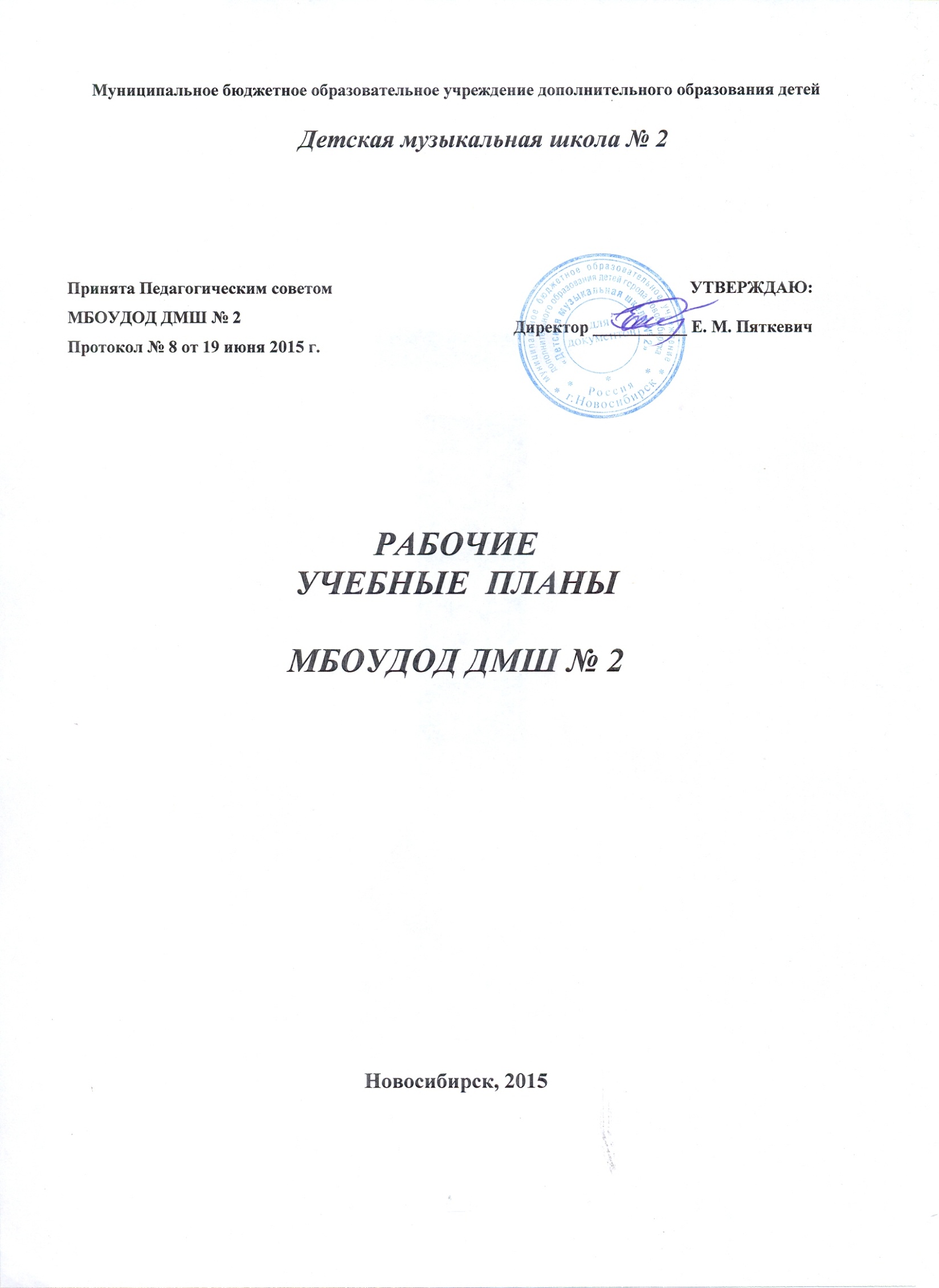 Основным принципом построения рабочего учебного плана является вариативность содержания, направленного на удовлетворение различных образовательных потребностей.Центром образовательного процесса школы является ребенок. Именно ученик – субъект образовательного процесса, и задача школы – предоставить ему самые широкие возможности для успешного освоения выбранной образовательной программы, создать условия для наиболее полной реализации целевого выбора учащегося.Следуя этому, школой предоставляется широкий спектр для выбора музыкальных инструментов и пения, продолжительности обучения.Учебный план ДМШ № 2:Обеспечивает индивидуальное развитие ребенка (индивидуальные формы занятий, возможность выбора предметов вариативной части плана, широкий выбор уровней и форм освоения образовательных программ);Дает возможность развития в различных видах учебной и внеучебной деятельности;Обеспечивает целостность, внутреннюю взаимосвязь компонентов учебного плана.В настоящих учебных планах нашел отражение процесс перехода школы от обучения  по образовательным программам прошлых лет, к новым, отвечающим требованиям законодательства Российской Федерации после 2012 года.  В 2013 году школа приступила к реализации дополнительных предпрофессиональных образовательных программ со сроком обучения 8(9) лет, а с 2015 года – дополнительных общеразвивающих образовательных программ со сроками освоения 1, 2, 3 и 4 года. Параллельно с этим школа предоставляет возможность учащимся, принятым ранее на различные образовательные программа «старого» образца окончить обучение  на тех условиях, на которых они были приняты в школу.Исходя из данных условий, в структуре документа представлены учебные планы трех видов дополнительных образовательных программ:Учебные планы дополнительных предпрофессиональных образовательных программа в сфере музыкального искусства.Учебные планы дополнительных общеразвивающих образовательных программ в сфере музыкального искусства.Учебные планы дополнительных образовательных программ в области музыкального искусства старого образца (завершение учащимися обучения по набранным ранее программам).Образовательные программы ДМШ № 2по видам и возрасту учащихся*все поступающие проходят годичный «пробный» курс (самостоятельные общеразвивающие программы, отдельные для каждой возрастной группы), по окончании которого учащемуся выдаётся сертификат  или справка. При желании родителей и учащихся продолжить обучение по образовательным программам следующего, более высокого уровня (общеразвивающие программы 1, 2, 3 вида и предпрофессиональные образовательные программы), зачисление происходит на конкурсной основе.**По окончании общеразвивающих программ 1, 2, 3  вида выдается сертификат или свидетельство установленного образца.***По окончании предпрофессиональной образовательной программы выдается документ, утвержденного общероссийского образца (номерной документ строгой отчетности, как аттестат за среднюю школу).Учебные планы дополнительных предпрофессиональных общеобразовательных программ в области музыкального искусства.УЧЕБНЫЙ ПЛАНдополнительной предпрофессиональной общеобразовательной программыв области музыкального искусства«Фортепиано»Срок обучения – 8 летВ общей трудоемкости ОП на выбор ДШИ предлагается минимальное и максимальное количество часов (без учета и с учетом вариативной части). При формировании учебного плана обязательная часть в отношении количества часов, сроков реализации учебных предметов и количества часов консультаций остается неизменной, вариативная часть разрабатывается ДШИ самостоятельно. Объем времени вариативной части, предусматриваемый ДШИ на занятия обучающимся с присутствием преподавателя, может составлять до 20 процентов от объема времени предметных областей обязательной части, предусмотренного на аудиторные занятия. Объем времени на самостоятельную работу по учебным предметам вариативной части необходимо планировать до 100% от объема времени аудиторных занятий вариативной части, поскольку ряд учебных предметов вариативной части не требуют затрат на самостоятельную работу (например «Ритмика»). При формировании ДШИ вариативной части ОП, а также при введении в данный раздел индивидуальных занятий необходимо учитывать исторические, национальные и региональные традиции подготовки кадров в области музыкального искусства, а также имеющиеся финансовые ресурсы, предусмотренные на оплату труда педагогических работников. В колонках 8 и 9 цифрой указываются учебные полугодия за весь период обучения, в которых проводится промежуточная аттестация обучающихся. Номера учебных полугодий обозначают полный цикл обучения – 16 полугодий за 8 лет. При выставлении многоточия после цифр необходимо считать «и так далее» (например «1,3,5… 15» имеются в виду все нечетные полугодия, включая 15-й; «9–12» – и четные и нечетные полугодия с 9-го по 12-й).  Форму проведения промежуточной аттестации в виде зачетов и контрольных уроков (колонка 8) по учебным полугодиям, а также время их проведения в течение учебного полугодия ДШИ устанавливает самостоятельно в счет аудиторного времени, предусмотренного на учебный предмет. В случае окончания изучения учебного предмета формой промежуточной аттестации в виде контрольного урока обучающимся выставляется оценка, которая заносится в свидетельство об окончании ДШИ. По усмотрению ДШИ оценки по учебным предметам могут выставляться и по окончании учебной четверти.По предмету «Специальность и чтение с листа» в рамках промежуточной аттестации обязательно должны проводиться технические зачеты, зачеты по чтению с листа, зачеты или контрольные уроки по самостоятельному изучению обучающимся музыкального произведения.Аудиторные часы для концертмейстера предусматриваются: по учебному предмету «Хоровой класс» и консультациям по «Сводному хору» не менее 80% от аудиторного времени; по учебному предмету «Ритмика» –  до 100% аудиторного времени; по учебным предметам «Концертмейстерский класс» и «Ансамбль» – от 60% до 100% аудиторного времени в случае отсутствия обучающихся по другим ОП в области музыкального искусства.В данном примерном учебном плане ДШИ предложен перечень учебных предметов вариативной части и возможность их реализации. ДШИ может: воспользоваться предложенным вариантом, выбрать другие учебные предметы из предложенного перечня (В.06.–В.10.) или самостоятельно определить наименования учебных предметов и их распределение по учебным полугодиям. Вариативную часть можно использовать для дополнительных (факультативных) занятий по специальности, сольфеджио, музыкальной литературе и другим предметам обязательной части с целью более глубокого освоения предметов. Вариативную часть можно использовать и на учебные предметы, предусматривающие получение обучающимися знаний, умений и навыков в области эстрадно-джазового искусства. В любом из выбранных вариантов каждый учебный предмет вариативной части должен заканчиваться установленной ДШИ той или иной формой контроля (контрольным уроком, зачетом или экзаменом). Знаком «х» обозначена возможность реализации предлагаемых учебных предметов в той или иной форме занятий. В качестве дополнительного инструмента предлагается: орган, клавесин, гитара, электроинструменты или другие музыкальные инструменты по усмотрению ДШИ.Объем максимальной нагрузки обучающихся не должен превышать 26 часов в неделю, аудиторная нагрузка – 14 часов в неделю. Консультации проводятся с целью подготовки обучающихся к контрольным урокам, зачетам, экзаменам, творческим конкурсам и другим мероприятиям по усмотрению ДШИ. Консультации могут проводиться рассредоточено или в счет резерва учебного времени. В случае, если консультации проводятся рассредоточено, резерв учебного времени используется на самостоятельную работу обучающихся и методическую работу преподавателей. Резерв учебного времени можно использовать как перед промежуточной (экзаменационной) аттестацией, так и после ее окончания с целью обеспечения самостоятельной работой обучающихся на период летних каникул.Примечание к учебному плану1.	При реализации ОП устанавливаются следующие виды учебных занятий и численность обучающихся: групповые занятия – от 11 человек; мелкогрупповые занятия – от 4 до 10 человек (по ансамблевым учебным предметам – от 2-х человек); индивидуальные занятия.2.	При реализации учебного предмета «Хоровой класс» могут одновременно заниматься обучающиеся по другим ОП в области музыкального искусства. Учебный предмет «Хоровой класс» может проводиться следующим образом: хор из обучающихся первых классов; хор из обучающихся 2–4-х классов; хор из обучающихся 5–8-х классов. В зависимости от количества обучающихся возможно перераспределение хоровых групп. 3.	По учебному предмету «Ансамбль» к занятиям могут привлекаться как обучающиеся по данной ОП, так и по другим ОП в области музыкального искусства. Кроме того, реализация данного учебного предмета может проходить в форме совместного исполнения музыкальных произведений обучающегося с преподавателем. 4.	Реализация учебного предмета «Концертмейстерский класс» предполагает привлечение иллюстраторов (вокалистов, инструменталистов). В качестве иллюстраторов могут выступать обучающиеся ДШИ или, в случае их недостаточности, работники ДШИ. В случае привлечения в качестве иллюстратора работника ДШИ планируются концертмейстерские часы в объеме до 80% времени, отведенного на аудиторные занятия по данному учебному предмету.5.	Объем самостоятельной работы обучающихся в неделю по учебным предметам обязательной и вариативной части в среднем за весь период обучения определяется с учетом минимальных затрат на подготовку домашнего задания, параллельного освоения детьми программ начального и основного общего образования. По учебным предметам обязательной части объем самостоятельной нагрузки обучающихся планируется следующим образом:«Специальность и чтение с листа» – 1-2 классы – по 3 часа в неделю; 3-4 классы – по 4 часа; 5-6  классы  – по 5 часов; 7-8 классы – по 6 часов; «Ансамбль» – 1,5 часа в неделю; «Концертмейстерский класс» – 1,5 часа в неделю; «Хоровой класс» – 0,5 часа в неделю; «Сольфеджио» – 1 час в неделю; «Слушание музыки» – 0,5 часа в неделю; «Музыкальная литература (зарубежная, отечественная)» – 1 час в неделю. УЧЕБНЫЙ ПЛАНдополнительного года обучения (9 класс) предпрофессиональной общеобразовательной программыв области музыкального искусства «Фортепиано»В общей трудоемкости на выбор ДШИ предлагается минимальное и максимальное количество часов (без учета и с учетом вариативной части). При формировании учебного плана обязательная часть в отношении количества часов, сроков реализации учебных предметов и количества часов консультаций остается неизменной, вариативная часть разрабатывается ДШИ самостоятельно. Объем времени вариативной части, предусматриваемый ДШИ на занятия обучающегося с присутствием преподавателя, может составлять до 20 процентов от объема времени предметных областей обязательной части, предусмотренного на аудиторные занятия. Объем времени на самостоятельную работу по учебным предметам вариативной части необходимо планировать до 100% от объема времени аудиторных занятий. При формировании ДШИ вариативной части ОП, а также при введении в данный раздел индивидуальных занятий необходимо учитывать исторические, национальные и региональные традиции подготовки кадров в области музыкального искусства, а также имеющиеся финансовые ресурсы, предусмотренные на оплату труда педагогических работников.К реализации учебного предмета «Ансамбль» могут привлекаться как обучающиеся по ОП «Струнные инструменты», «Духовые и ударные инструменты», так и педагогические работники ДШИ (преподаватели, концертмейстеры). В случае привлечения к реализации данного учебного предмета работников ДШИ по учебному предмету планируются концертмейстерские часы в объеме до 100% аудиторного времени. В данном примерном учебном плане ДШИ предложен один учебный предмет вариативной части и возможность его реализации. ДШИ может: воспользоваться предложенным вариантом, выбрать другие учебные предметы из предложенного перечня (В.02.–В.06.) или самостоятельно определить наименования учебных предметов и их распределение по учебным полугодиям. В любом из выбранных вариантов каждый учебный предмет вариативной части должен заканчиваться установленной ДШИ формой контроля (контрольным уроком, зачетом или экзаменом). Знаком «х» обозначена возможность реализации предлагаемых учебных предметов в той или иной форме  занятий. При реализации учебного предмета вариативной части «Хоровой класс» предусматриваются консультации по «Сводному хору». В данном случае для концертмейстера предусматриваются часы в объеме не менее 80% от аудиторного времени. При реализации учебного предмета «Хоровой класс» в учебных группах одновременно могут заниматься обучающиеся по другим ОП в области музыкального искусства. В случае отсутствия реализации данного учебного предмета, часы, предусмотренные на консультации «Сводный хор», используются по усмотрению ДШИ на консультации по другим учебным предметам.Объем максимальной нагрузки обучающихся не должен превышать 26 часов в неделю, аудиторной – 14 часов в неделю. Консультации проводятся с целью подготовки обучающихся к контрольным урокам, зачетам, экзаменам, творческим конкурсам и другим мероприятиям по усмотрению ДШИ. Консультации могут проводиться рассредоточено или в счет резерва учебного времени. По учебным предметам, выносимым на итоговую аттестацию, проводить консультации рекомендуется в счет резерва учебного времени.  Примечание к учебному плану1.Объем самостоятельной работы в неделю обучающихся по учебным предметам обязательной и вариативной частей в среднем за весь период обучения определяется с учетом минимальных затрат на подготовку домашнего задания, параллельного освоения детьми программы основного общего образования. По предметам обязательной части объем самостоятельной нагрузки обучающихся планируется следующим образом:«Специальность и чтение с листа» – по 6 часов в неделю;«Ансамбль» – 1,5 часа в неделю;«Сольфеджио» – 1 час в неделю;«Музыкальная литература (зарубежная, отечественная)» – 1 час в неделю;«Элементарная теория музыки» – 1 час в неделю. УЧЕБНЫЙ ПЛАНдополнительной предпрофессиональной общеобразовательной программыв области музыкального искусства «Струнные инструменты»Срок обучения – 8 летВ общей трудоемкости ОП на выбор ДШИ предлагается минимальное и максимальное количество часов (без учета и с учетом вариативной части). При формировании учебного плана обязательная часть в отношении количества часов, сроков реализации учебных предметов и количества часов консультаций остается неизменной, вариативная часть разрабатывается ДШИ самостоятельно. Объем времени вариативной части, предусматриваемый ДШИ на занятия обучающихся с присутствием преподавателя, может составлять до 40 процентов от объема времени предметных областей обязательной части, предусмотренного на аудиторные занятия. Объем времени на самостоятельную работу по учебным предметам вариативной части необходимо планировать до 100% от объема времени аудиторных занятий вариативной части, поскольку ряд учебных предметов вариативной части не требуют затрат на самостоятельную работу (например, «Ритмика»). При формировании ДШИ вариативной части ОП, а также при введении в данный раздел индивидуальных занятий необходимо учитывать исторические, национальные и региональные традиции подготовки кадров в области музыкального искусства, а также имеющиеся финансовые ресурсы, предусмотренные на оплату труда педагогических работников. В колонках 8 и 9 цифрой указываются учебные полугодия за весь период обучения, в которых проводится промежуточная аттестация обучающихся. Номера учебных полугодий обозначают полный цикл обучения – 16 полугодий за 8 лет. При выставлении многоточия после цифр необходимо считать «и так далее» (например «1,3,5… 15» имеются в виду все нечетные учебные полугодия, включая 15-й; «9–12» – и четные и нечетные учебные полугодия с 9-го по 12-й).  Форму проведения промежуточной аттестации в виде зачетов и контрольных уроков (колонка 8) по учебным полугодиям, а также время их проведения в течение учебного полугодия ДШИ устанавливает самостоятельно в счет аудиторного времени, предусмотренного на учебный предмет. В случае окончания изучения учебного предмета формой промежуточной аттестации в виде контрольного урока обучающимся выставляется оценка, которая заносится в свидетельство об окончании ДШИ. По усмотрению ДШИ оценки по учебным предметам могут выставляться и по окончании учебной четверти.По предмету «Специальность» в рамках промежуточной аттестации обязательно должны проводиться технические зачеты, зачеты или контрольные уроки по самостоятельному изучению обучающимся музыкального произведения и чтению с листа. Часы для концертмейстера предусматриваются по учебному предмету «Специальность» в объеме  от 60 до 100% аудиторного времени.Аудиторные часы для концертмейстера предусматриваются: по учебному предмету «Хоровой класс» и консультациям по «Сводному хору» не менее 80% от аудиторного времени; по учебному предмету «Ритмика» – до 100% аудиторного времени; по учебному предмету «Оркестровый класс» и консультациям «Оркестр» – до 100% аудиторного времени; по учебному предмету и консультациям «Ансамбль» – от 60% до 100% аудиторного времени в случае отсутствия обучающихся по другим ОП в области музыкального искусства.В данном примерном учебном плане ДШИ предложен перечень учебных предметов вариативной части и возможность их реализации. ДШИ может: воспользоваться предложенным вариантом, выбрать другие учебные предметы из предложенного перечня (В.06.–В.11.) или самостоятельно определить наименования учебных предметов и их распределение по учебным полугодиям. Вариативную часть можно использовать для дополнительных (факультативных) занятий по специальности, сольфеджио, музыкальной литературе и другим предметам обязательной части с целью более глубокого освоения предметов. Вариативную часть можно использовать и на учебные предметы, предусматривающие получение обучающимися знаний, умений и навыков в области эстрадно-джазового искусства. В любом из выбранных вариантов каждый учебный предмет вариативной части должен заканчиваться установленной ДШИ той или иной формой контроля (контрольным уроком, зачетом или экзаменом). Знаком «х» обозначена возможность реализации предлагаемых учебных предметов в той или иной форме занятий. Объем максимальной нагрузки обучающихся не должен превышать 26 часов в неделю, аудиторной нагрузки – 14 часов в неделю. Консультации проводятся с целью подготовки обучающихся к контрольным урокам, зачетам, экзаменам, творческим конкурсам и другим мероприятиям по усмотрению ДШИ. Консультации могут проводиться рассредоточено или в счет резерва учебного времени. В случае, если консультации проводятся рассредоточено, резерв учебного времени используется на самостоятельную работу обучающихся и методическую работу преподавателей. Резерв учебного времени можно использовать как перед промежуточной (экзаменационной) аттестацией, так и после ее окончания с целью обеспечения самостоятельной работой обучающихся на период летних каникул.Примечание к учебному плануПри реализации ОП устанавливаются следующие виды учебных занятий и численность обучающихся: групповые занятия – от 11 человек; мелкогрупповые занятия – от 4 до 10 человек (по ансамблевым учебным предметам – от 2-х человек); индивидуальные занятия.При реализации учебного предмета «Хоровой класс» и консультаций «Сводный хор» могут одновременно заниматься обучающиеся по другим ОП в области музыкального искусства. Учебный предмет «Хоровой класс» может проводиться следующим образом: хор из обучающихся первых классов; хор из обучающихся 2-4-х классов; хор из обучающихся 5-8-х классов. В зависимости от количества обучающихся возможно перераспределение хоровых групп. Учебный предмет «Оркестровый класс» и консультации «Оркестр» предполагают учебные занятия по камерному и/или симфоническому оркестру. В случае необходимости учебные коллективы могут доукомплектовываться приглашенными артистами (в качестве концертмейстеров), но не более чем на 25% от необходимого состава учебного коллектива (камерного или симфонического оркестра). Объем самостоятельной работы обучающихся в неделю по учебным предметам обязательной и вариативной частей в среднем за весь период обучения определяется с учетом минимальных затрат на подготовку домашнего задания, параллельного освоения детьми программ начального и основного общего образования. По учебным предметам обязательной части, а также ряду учебных предметов вариативной части объем самостоятельной нагрузки обучающихся в неделю планируется следующим образом:«Специальность» – 1-2 классы – по 3 часа в неделю; 3-4 классы – по 4 часа; 5-6 классы – по 5 часов; 7-8 классы – по 6 часов; «Ансамбль» – 1,5 часа; «Оркестровый класс» – 0,5 часа; «Фортепиано» – 2 часа; «Хоровой класс» – 0,5 часа; «Сольфеджио» – 1 час; «Слушание музыки» – 0,5 часа; «Музыкальная литература (зарубежная, отечественная)» – 1 час. УЧЕБНЫЙ ПЛАНдополнительного года обучения (9 класс)  предпрофессиональной общеобразовательной программыв области музыкального искусства «Струнные инструменты»В общей трудоемкости ОП на выбор ДШИ предлагается минимальное и максимальное количество часов (без учета и с учетом вариативной части). При формировании учебного плана обязательная часть в отношении количества часов, сроков реализации учебных предметов и количества часов консультаций остается неизменной, вариативная часть разрабатывается ДШИ самостоятельно. Объем времени вариативной части, предусматриваемый ДШИ на занятия обучающихся с присутствием преподавателя, может составлять до 40 процентов от объема времени предметных областей обязательной части, предусмотренного на аудиторные занятия. Объем времени на самостоятельную работу по учебным предметам вариативной части необходимо планировать до 100% от объема времени аудиторных занятий. При формировании ДШИ вариативной части, а также при введении в данный раздел индивидуальных занятий необходимо учитывать исторические, национальные и региональные традиции подготовки кадров в области музыкального искусства, а также имеющиеся финансовые ресурсы, предусмотренные на оплату труда педагогических работников.Часы для концертмейстера предусматриваются по учебному предмету «Специальность» в объеме от 60 до 100% аудиторного времени. К реализации учебного предмета «Ансамбль» могут привлекаться как обучающиеся по ОП «Фортепиано», «Духовые и ударные инструменты», так и педагогические работники ДШИ (преподаватели, концертмейстеры). В случае привлечения к реализации данного учебного предмета работников ДШИ планируются концертмейстерские часы в объеме до 100% аудиторного времени. В данном примерном учебном плане ДШИ предложены два учебных предмета вариативной части и возможность их реализации. ДШИ может: воспользоваться предложенным вариантом, выбрать другие учебные предметы из предложенного перечня (В.03.–В.08.) или самостоятельно определить наименования учебных предметов и их распределение по учебным полугодиям. В любом из выбранных вариантов каждый предмет вариативной части должен заканчиваться установленной ДШИ формой контроля (контрольным уроком, зачетом или экзаменом). Знаком «х» обозначена возможность реализации предлагаемых учебных предметов в той или иной форме занятий.При реализации учебного предмета вариативной части «Хоровой класс» предусматриваются консультации по «Сводному хору». В данном случае для концертмейстера предусматриваются часы в объеме не менее 80% от аудиторного времени. При реализации предмета «Хоровой класс» в учебных группах одновременно могут заниматься обучающиеся по другим ОП в области музыкального искусства. В случае отсутствия реализации данного учебного предмета, часы, предусмотренные на консультации «Сводный хор», используются по усмотрению ДШИ на консультации по другим учебным предметам.Учебный предмет «Оркестровый класс» может проходить как в форме камерного оркестра, так и симфонического. В случае необходимости учебные коллективы могут доукомплектовываться приглашенными артистами (в качестве концертмейстеров), но не более чем на 25% от необходимого состава учебного коллектива (камерного или симфонического). По учебному предмету «Оркестровый класс» и консультациям «Оркестр» планируются концертмейстерские часы в объеме не менее 80% аудиторного времени. В случае отсутствия реализации данного учебного предмета, часы, предусмотренные на консультации «Оркестр», используются по усмотрению ДШИ на консультации по другим учебным предметам.Объем  максимальной нагрузки обучающихся не должен превышать 26 часов в неделю, аудиторной – 14 часов в неделю. Консультации проводятся с целью подготовки обучающихся к контрольным урокам, зачетам, экзаменам, творческим конкурсам и другим мероприятиям по усмотрению учебного заведения. Консультации могут проводиться рассредоточено или в счет резерва учебного времени. В случае, если консультации проводятся рассредоточено, резерв учебного времени используется на самостоятельную работу обучающихся и методическую работу преподавателей. По учебным предметам, выносимым на итоговую аттестацию, проводить консультации рекомендуется в счет резерва учебного времени.  Примечание к учебному плануОбъем самостоятельной работы обучающихся в неделю по учебным предметам обязательной и вариативной частей в среднем за весь период обучения определяется с учетом минимальных затрат на подготовку домашнего задания, параллельного освоения детьми программы основного общего образования. По учебным предметам обязательной части, а также ряду учебных предметов вариативной части объем самостоятельной нагрузки обучающихся планируется следующим образом:«Специальность» – 6 часов в неделю; «Ансамбль» – 1,5 часа в неделю; «Сольфеджио» – 1 час в неделю; «Музыкальная литература (зарубежная, отечественная)» – 1 час в неделю; «Элементарная теория музыки» – 1 час в неделю; «Оркестровый класс» – 0,5 часа в неделю; «Хоровой класс» – 0,5 часа в неделю.УЧЕБНЫЙ ПЛАНдополнительной предпрофессиональной общеобразовательной программыв области музыкального искусства «Духовые и ударные инструменты»Срок обучения – 8 летВ общей трудоемкости ОП на выбор ДШИ предлагается минимальное и максимальное количество часов (без учета и с учетом вариативной части). При формировании учебного плана обязательная часть в отношении количества часов, сроков реализации учебных предметов и количества часов консультаций остается неизменной, вариативная часть разрабатывается ДШИ самостоятельно. Объем времени вариативной части, предусматриваемый ДШИ на занятия обучающихся с присутствием преподавателя, может составлять до 60 процентов от объема времени предметных областей обязательной части, предусмотренного на аудиторные занятия. Объем времени на самостоятельную работу по учебным предметам вариативной части необходимо планировать до 100% от объема времени аудиторных занятий вариативной части, поскольку ряд учебных предметов вариативной части не требуют затрат на самостоятельную работу (например, «Ритмика»). При формировании ДШИ вариативной части, а также при введении в данный раздел индивидуальных занятий необходимо учитывать исторические, национальные и региональные традиции подготовки кадров в области музыкального искусства, а также имеющиеся финансовые ресурсы, предусмотренные на оплату труда педагогических работников. В колонках 8 и 9 цифрой указываются учебные полугодия за весь период обучения, в которых проводится промежуточная аттестация обучающихся. Номера учебных полугодий обозначают полный цикл обучения – 16 полугодий за 8 лет. При выставлении многоточия после цифр необходимо считать «и так далее» (например «1,3,5… 15» имеются в виду все нечетные учебные полугодия, включая 15-й; «9–12» – и четные, и нечетные учебные полугодия с 9-го по 12-й).  Форму проведения промежуточной аттестации в виде зачетов и контрольных уроков (колонка 8) по учебным полугодиям, а также время их проведения в течение учебного полугодия ДШИ устанавливает самостоятельно в счет аудиторного времени, предусмотренного на учебный предмет. В случае окончания изучения учебного предмета формой промежуточной аттестации в виде контрольного урока обучающимся выставляется оценка, которая заносится в свидетельство об окончании ДШИ. По усмотрению ДШИ оценки по учебным предметам могут выставляться и по окончании учебной четверти.По учебному предмету «Специальность» в рамках промежуточной аттестации обязательно должны проводиться технические зачеты, зачеты или контрольные уроки по самостоятельному изучению обучающимся музыкального произведения и чтению с листа. Часы для концертмейстера предусматриваются по предмету «Специальность» в объеме от 60 до 100% аудиторного времени.Аудиторные часы для концертмейстера предусматриваются: по учебному предмету «Хоровой класс» и консультациям по «Сводному хору» не менее 80% от аудиторного времени; по учебному предмету «Ритмика» – до 100% аудиторного времени; по учебному предмету «Оркестровый класс» и консультациям «Оркестр» – до 100% аудиторного времени; по учебному предмету и консультациям «Ансамбль» – от 60% до 100% аудиторного времени в случае отсутствия обучающихся по другим ОП в области музыкального искусства.В данном примерном учебном плане ДШИ предложен перечень учебных предметов вариативной части и возможность их реализации. ДШИ может: воспользоваться предложенным вариантом, выбрать другие учебные предметы из предложенного перечня (В.07.–В.12.) или самостоятельно определить наименования учебных предметов и их распределение по учебным полугодиям. Вариативную часть можно использовать для дополнительных (факультативных) занятий по специальности, сольфеджио, музыкальной литературе и другим предметам обязательной части с целью более глубокого освоения предметов. Вариативную часть можно использовать и на учебные предметы, предусматривающие получение обучающимися знаний, умений и навыков в области эстрадно-джазового искусства. В любом из выбранных вариантов каждый предмет вариативной части должен заканчиваться установленной ДШИ формой контроля (контрольным уроком, зачетом или экзаменом). Знаком «х» обозначена возможность реализации предлагаемых учебных предметов в той или иной форме занятий.Объем максимальной нагрузки обучающихся не должен превышать 26 часов в неделю, аудиторной – 14 часов. Консультации проводятся с целью подготовки обучающихся к контрольным урокам, зачетам, экзаменам, творческим конкурсам и другим мероприятиям по усмотрению учебного заведения. Консультации могут проводиться рассредоточено или в счет резерва учебного времени. В случае, если консультации проводятся рассредоточено, резерв учебного времени используется на самостоятельную работу обучающихся и методическую работу преподавателей. Резерв учебного времени можно использовать как перед промежуточной (экзаменационной) аттестацией, так и после ее окончания с целью обеспечения самостоятельной работой обучающихся на период летних каникул.Примечание к учебному плануПри реализации ОП устанавливаются следующие виды учебных занятий и численность обучающихся: групповые занятия – от 11 человек; мелкогрупповые занятия – от 4 до 10 человек (по ансамблевым дисциплинам – от 2-х человек); индивидуальные занятия.При реализации учебного предмета «Хоровой класс» могут одновременно заниматься обучающиеся по другим ОП в области музыкального искусства.Учебный предмет «Хоровой класс» может проводиться следующим образом: хор из обучающихся первого класса; хор из обучающихся 2-4-го классов, хор из обучающихся 5-8 классов. В зависимости от количества обучающихся возможно перераспределение хоровых групп. При наличии аудиторного фонда с целью художественно-эстетического развития обучающихся рекомендуется реализовывать учебный предмет «Хоровой класс» на протяжении всего периода обучения. В случае отсутствия реализации данного предмета после третьего класса, часы, предусмотренные на консультации «Сводный хор», используются по усмотрению ДШИ на консультации по другим учебным предметам.Учебный предмет «Оркестровый класс» предполагает занятия духового или эстрадно-джазового оркестра, а также, при наличии, симфонического оркестра. В случае необходимости учебные коллективы могут доукомплектовываться приглашенными артистами (в качестве концертмейстеров), но не более чем на 25% от необходимого состава учебного коллектива. В случае отсутствия реализации данного учебного предмета, часы, предусмотренные на консультации «Оркестр», используются по усмотрению ДШИ на консультации по другим учебным предметам.Объем самостоятельной работы обучающихся в неделю по учебным предметам обязательной и вариативной частей в среднем за весь период обучения определяется с учетом минимальных затрат на подготовку домашнего задания, параллельного освоения детьми программ начального и основного общего образования. По учебным предметам обязательной части, а также ряду учебных предметов вариативной части объем самостоятельной нагрузки обучающихся планируется следующим образом:«Специальность» – 1-3 классы – по 2 часа в неделю; 4-6 классы – по 3 часа в неделю; 7-8 классы – по 4 часа в неделю; «Ансамбль» – 1 час в неделю; «Оркестровый класс» – 1 час в неделю; «Фортепиано» – 2 часа в неделю; «Хоровой класс» – 0,5 часа в неделю; «Сольфеджио» – 1 час в неделю; «Слушание музыки» – 0,5 часа в неделю; «Музыкальная литература (зарубежная, отечественная)» – 1 час в неделю. УЧЕБНЫЙ ПЛАНдополнительного года обучения (9 класс)  предпрофессиональной общеобразовательной программыв области музыкального искусства «Духовые и ударные инструменты»В общей трудоемкости ОП на выбор ДШИ предлагается минимальное и максимальное количество часов (без учета и с учетом вариативной части). При формировании учебного плана обязательная часть в отношении количества часов, сроков реализации учебных предметов и количества часов консультаций остается неизменной, вариативная часть разрабатывается ДШИ самостоятельно. Объем времени вариативной части, предусматриваемый ДШИ на занятия обучающихся с присутствием преподавателя, может составлять до 60 процентов от объема времени предметных областей обязательной части, предусмотренного на аудиторные занятия. Объем времени на самостоятельную работу по учебным предметам вариативной части необходимо планировать до 100% от объема времени аудиторных занятий. При формировании ДШИ вариативной части, а также при введении в данный раздел индивидуальных занятий необходимо учитывать исторические, национальные и региональные традиции подготовки кадров в области музыкального искусства, а также имеющиеся финансовые ресурсы, предусмотренные на оплату труда педагогических работников. По учебному предмету «Специальность» часы для концертмейстера предусматриваются в объеме от 60 до 100% аудиторного времени. К реализации учебного предмета «Ансамбль» могут привлекаться как обучающиеся по ОП «Фортепиано», «Духовые и ударные инструменты», «Струнные инструменты», так и педагогические работники ДШИ (преподаватели, концертмейстеры). В случае привлечения к реализации учебного предмета работников ДШИ (при отсутствии обучающихся по другим ОП в области музыкального искусства) по данному учебному предмету и консультациям планируются концертмейстерские часы в объеме от 60% до 100% аудиторного времени.В данном примерном учебном плане ДШИ предложены два учебных предмета вариативной части и возможность их реализации. ДШИ может: воспользоваться предложенным вариантом, выбрать другие учебные предметы из предложенного перечня (В.03.–В.08.) или самостоятельно определить наименования учебных предметов и их распределение по учебным полугодиям. В любом из выбранных вариантов каждый учебный предмет вариативной части должен заканчиваться установленной ДШИ формой контроля (контрольным уроком, зачетом или экзаменом). Вариативную часть можно использовать и на учебные предметы, предусматривающие получение обучающимися знаний, умений и навыков в области эстрадно-джазового искусства. Знаком «х» обозначена возможность реализации предлагаемых учебных предметов в той или иной форме  занятий.При наличии аудиторного фонда с целью художественно-эстетического развития обучающихся рекомендуется реализовывать предмет «Хоровой класс» на протяжении всего периода обучения. В случае реализации учебного предмета «Хоровой класс» и консультаций по «Сводному хору» для концертмейстера предусматриваются часы в объеме не менее 80% от аудиторного времени. При реализации учебного предмета «Хоровой класс» могут одновременно заниматься обучающиеся по другим ОП в области музыкального искусства аналогичных классов. В случае отсутствия реализации данного учебного предмета, часы, предусмотренные на консультации «Сводный хор», используются по усмотрению ДШИ на консультации по другим учебным предметам.Учебный предмет «Оркестровый класс» предполагает занятия духового или эстрадно-джазового оркестра, а также, при наличии, симфонического оркестра. В случае необходимости учебные коллективы могут доукомплектовываться приглашенными артистами (в качестве концертмейстеров), но не более чем на 25% от состава учебного коллектива. По учебному предмету «Оркестровый класс» и консультациям «Оркестр» планируются концертмейстерские часы в объеме от 60 до 100% аудиторного времени. В случае отсутствия реализации данного учебного предмета, часы, предусмотренные на консультации «Оркестр», используются по усмотрению ДШИ на консультации по другим учебным предметам. Объем максимальной нагрузки обучающихся не должен превышать 26 часов в неделю, аудиторной – 14 часов в неделю. Консультации проводятся с целью подготовки обучающихся к контрольным урокам, зачетам, экзаменам, творческим конкурсам и другим мероприятиям по усмотрению ДШИ. Консультации – это обязательный раздел структуры ОП. Они могут проводиться рассредоточено или в счет резерва учебного времени. В случае если консультации проводятся рассредоточено, резерв учебного времени используется на самостоятельную работу обучающихся и методическую работу преподавателей. По учебным предметам, выносимым на итоговую аттестацию, проводить консультации рекомендуется в счет резерва учебного времени.  Примечание к учебному плануОбъем самостоятельной работы обучающихся в неделю по учебным предметам обязательной и вариативной частей в среднем за весь период обучения определяется с учетом минимальных затрат на подготовку домашнего задания, параллельного освоения детьми программы основного общего образования. По учебным предметам обязательной части, а также ряду учебных предметов вариативной части объем самостоятельной нагрузки обучающихся планируется следующим образом:«Специальность» – 4 часа в неделю; «Ансамбль» – 1 час в неделю; «Сольфеджио» – 1 час в неделю; «Музыкальная литература (зарубежная, отечественная)» – 1 час в неделю; «Элементарная теория музыки» – 1 час в неделю; «Оркестровый класс» – 1 час в неделю; «Хоровой класс» – 0,5 часа в неделю. УЧЕБНЫЙ ПЛАНдополнительной предпрофессиональной общеобразовательной программыв области музыкального искусства «Хоровое пение»Срок обучения – 8 летВ общей трудоемкости ОП на выбор ДШИ предлагается минимальное и максимальное количество часов (без учета и с учетом вариативной части). При формировании учебного плана обязательная часть в отношении количества часов, сроков реализации учебных предметов и количества часов консультаций остается неизменной, вариативная часть разрабатывается ДШИ самостоятельно. Объем времени вариативной части, предусматриваемый ДШИ на занятия обучающегося с присутствием преподавателя, может составлять до 20 процентов от объема времени предметных областей обязательной части, предусмотренного на аудиторные занятия. Объем времени на самостоятельную работу по учебным предметам вариативной части необходимо планировать до 100% от объема времени аудиторных занятий вариативной части, поскольку ряд учебных предметов вариативной части не требуют затрат на самостоятельную работу (например, «Ритмика»). При формировании ДШИ вариативной части, а также при введении в данный раздел индивидуальных занятий необходимо учитывать исторические, национальные и региональные традиции подготовки кадров в области музыкального искусства, а также имеющиеся финансовые ресурсы, предусмотренные на оплату труда педагогических работников.В колонках 8 и 9 цифрой указываются учебные полугодия за весь период обучения, в которых проводится промежуточная аттестация обучающихся. Номера учебных полугодий обозначают полный цикл обучения – 16 учебных полугодий за 8 лет. При выставлении многоточия после цифр  необходимо считать «и так далее» (например «1,3,5… 15» имеются в виду все нечетные учебные полугодия, включая 15-й; «9–12» – и четные и нечетные учебные полугодия с 9-го по 12-й).  Форму проведения промежуточной аттестации в виде зачетов и контрольных уроков (колонка 8) по учебным полугодиям, а также время их проведения в течение учебного полугодия ДШИ устанавливает самостоятельно в счет аудиторного времени, предусмотренного на учебный предмет. В случае окончания изучения учебного предмета формой промежуточной аттестации в виде контрольного урока обучающимся выставляется оценка, которая заносится в свидетельство об окончании ДШИ. По усмотрению ДШИ оценки по учебным предметам могут выставляться и по окончании учебной четверти.В случае если по учебному предмету «Хор» промежуточная аттестация проходит в форме академических концертов, их можно приравнивать к зачетам или контрольным урокам. По учебному предмету «Хор» и консультациям «Сводный хор» предусматриваются аудиторные часы для концертмейстера не менее 80% от объема аудиторного времени по данному учебному предмету.Аудиторные часы для концертмейстера предусматриваются: по учебному предмету «Ритмика» – до 100% аудиторного времени; по учебным предметам «Ансамбль» – от 60% до 100%, «Основы дирижирования» и «Постановка голоса» – до 100% аудиторного времени.В данном примерном учебном плане ДШИ предложен перечень учебных предметов вариативной части и возможность их реализации. ДШИ может: воспользоваться предложенным вариантом, выбрать другие учебные предметы из предложенного перечня (В.06.–В.10.) или самостоятельно определить наименования учебных предметов и их распределение по учебным полугодиям. Вариативную часть можно использовать и на учебные предметы, предусматривающие получение обучающимися знаний, умений и навыков в области вокального искусства. Вариативную часть можно использовать для дополнительных (факультативных) занятий по хору, сольфеджио, музыкальной литературе и другим предметам обязательной части с целью более глубокого освоения предметов. Вариативную часть можно использовать и на учебные предметы, предусматривающие получение обучающимися знаний, умений и навыков в области эстрадно-джазового искусства. В любом из выбранных вариантов каждый учебный предмет вариативной части должен заканчиваться установленной ДШИ формой контроля (контрольным уроком, зачетом или экзаменом). Знаком «х» обозначена возможность реализации предлагаемых учебных предметов в той или иной форме занятий. В качестве дополнительного инструмента предлагаются: орган, блок-флейта или другие музыкальные инструменты по усмотрению ДШИ.  Объем максимальной нагрузки обучающихся не должен превышать 26 часов в неделю, аудиторной нагрузки – 14 часов в неделю. Консультации проводятся с целью подготовки обучающихся к контрольным урокам, зачетам, экзаменам, творческим конкурсам и другим мероприятиям по усмотрению учебного заведения. Консультации могут проводиться рассредоточено или в счет резерва учебного времени. В случае, если консультации проводятся рассредоточено, резерв учебного времени используется на самостоятельную работу обучающихся и методическую работу преподавателей. Резерв учебного времени можно использовать как перед промежуточной (экзаменационной) аттестацией, так и после ее окончания с целью обеспечения самостоятельной работой обучающихся на период летних каникул.Примечание к учебному плануПри реализации ОП устанавливаются следующие виды учебных занятий и численность обучающихся: групповые занятия – от 11 человек; мелкогрупповые занятия – от 4 до 10 человек (по ансамблевым учебным предметам – от 2-х человек); индивидуальные занятия.Учебный предмет «Хор» может проводиться следующим образом: хор из обучающихся первых классов; хор из обучающихся 2–5-х классов; хор из обучающихся 6–8-х классов. В зависимости от количества обучающихся возможно перераспределение хоровых групп.По учебному предмету «Ансамбль» к занятиям могут привлекаться как обучающиеся по данной ОП, так и других ОП в области музыкального искусства. Объем самостоятельной работы обучающихся в неделю по учебным предметам обязательной и вариативной частей в среднем за весь период обучения определяется с учетом минимальных затрат на подготовку домашнего задания, параллельного освоения детьми программ начального и основного общего образования. По учебным предметам обязательной части объем самостоятельной нагрузки обучающихся планируется следующим образом:«Хор» – 1-5 классы – по 1 часу в неделю, 6-8 классы  – по 2 часа в неделю; «Фортепиано» – 2 часа в неделю в первом классе, со второго по четвертый классы по 3 часа в неделю, с пятого по восьмой классы по 4 часа в неделю; «Основы дирижирования» – 1 час в неделю; «Сольфеджио» – 1 час в неделю в первом и во втором классах, с третьего по восьмой – 2 часа в неделю; «Слушание музыки» – 0,5 часа в неделю; «Музыкальная литература (зарубежная, отечественная)» – 1 час в неделю.УЧЕБНЫЙ ПЛАНдополнительной предпрофессиональной общеобразовательной программыв области музыкального искусства «Народные инструменты»Срок обучения – 8 летВ общей трудоемкости ОП на выбор ДШИ предлагается минимальное и максимальное количество часов (без учета и с учетом вариативной части). При формировании учебного плана обязательная часть в отношении количества часов, сроков реализации учебных предметов и количества часов консультаций остается неизменной, вариативная часть разрабатывается ДШИ самостоятельно. Объем времени вариативной части, предусматриваемый ДШИ на занятия обучающихся с присутствием преподавателя, может составлять до 60 процентов от объема времени предметных областей обязательной части, предусмотренного на аудиторные занятия. Объем времени на самостоятельную работу по учебным предметам вариативной части необходимо планировать до 100% от объема времени аудиторных занятий вариативной части, поскольку ряд учебных предметов вариативной части не требуют затрат на самостоятельную работу (например, «Ритмика»). При формировании ДШИ вариативной части, а также при введении в данный раздел индивидуальных занятий необходимо учитывать исторические, национальные и региональные традиции подготовки кадров в области музыкального искусства, а также имеющиеся финансовые ресурсы, предусмотренные на оплату труда педагогических работников. В колонках 8 и 9 цифрой указываются учебные полугодия за весь период обучения, в которых проводится промежуточная аттестация обучающихся. Номера учебных полугодий обозначают полный цикл обучения – 16 учебных полугодий за 8 лет. При выставлении многоточия после цифр  необходимо считать «и так далее» (например «1,3,5… 15» имеются в виду все нечетные учебные полугодия, включая 15-й; «9–12» – и четные и нечетные учебные полугодия с 9-го по 12-й).  Форму проведения промежуточной аттестации в виде зачетов и контрольных уроков (колонка 8) по учебным полугодиям, а также время их проведения в течение учебного полугодия ДШИ устанавливает самостоятельно в счет аудиторного времени, предусмотренного на учебный предмет. В случае окончания изучения учебного предмета формой промежуточной аттестации в виде контрольного урока обучающимся выставляется оценка, которая заносится в свидетельство об окончании ДШИ. По усмотрению ДШИ оценки по учебным предметам могут выставляться и по окончании учебной четверти.По учебному предмету «Специальность» в рамках промежуточной аттестации обязательно должны проводиться технические зачеты, зачеты или контрольные уроки по самостоятельному изучению обучающимся музыкального произведения и чтению с листа. Часы для концертмейстера предусматриваются по учебному предмету «Специальность» в объеме от 60 до 100% аудиторного времени.Аудиторные часы для концертмейстера предусматриваются: по учебному предмету «Хоровой класс» и консультациям по «Сводному хору» не менее 80% от аудиторного времени; по учебному предмету «Ритмика» – до 100% аудиторного времени; по учебному предмету «Оркестровый класс» и консультациям «Оркестр» – до 100% аудиторного времени; по учебному предмету и консультациям «Ансамбль» – от 60% до 100% аудиторного времени (в случае отсутствия обучающихся по другим ОП в области музыкального искусства).В данном примерном учебном плане ДШИ предложен перечень учебных предметов вариативной части и возможность их реализации. ДШИ может: воспользоваться предложенным вариантом, выбрать другие учебные предметы из предложенного перечня (В.07.–В.12.) или самостоятельно определить наименования учебных предметов и их распределение по учебным полугодиям. Вариативную часть можно использовать для дополнительных (факультативных) занятий по специальности, сольфеджио, музыкальной литературе и другим предметам обязательной части с целью более глубокого освоения предметов. Вариативную часть можно использовать и на учебные предметы, предусматривающие получение обучающимися знаний, умений и навыков в области эстрадно-джазового искусства. В любом из выбранных вариантов каждый учебный предмет вариативной части должен заканчиваться установленной ДШИ формой контроля (контрольным уроком, зачетом или экзаменом). Вариативную часть можно использовать и на учебные предметы, предусматривающие получение обучающимися знаний, умений и навыков игры на национальных инструментах народов России. Знаком «х» обозначена возможность реализации предлагаемых учебных предметов в той или иной форме занятий.Объем максимальной нагрузки обучающихся не должен превышать 26 часов в неделю, аудиторной – 14 часов. Консультации проводятся с целью подготовки обучающихся к контрольным урокам, зачетам, экзаменам, творческим конкурсам и другим мероприятиям по усмотрению ДШИ. Консультации могут проводиться рассредоточено или в счет резерва учебного времени. В случае, если консультации проводятся рассредоточено, резерв учебного времени используется на самостоятельную работу обучающихся и методическую работу преподавателей. Резерв учебного времени можно использовать как перед промежуточной (экзаменационной) аттестацией, так и после ее окончания с целью обеспечения самостоятельной работой обучающихся на период летних каникул.Примечание к учебному плануПри реализации ОП устанавливаются следующие виды учебных занятий и численность обучающихся: групповые занятия – от 15 человек; мелкогрупповые занятия – от 6 до 15 человек (по ансамблевым дисциплинам – от 2-х человек); индивидуальные занятия.При реализации учебного предмета «Хоровой класс» могут одновременно заниматься обучающиеся по другим ОП в области музыкального искусства.Учебный предмет «Хоровой класс» может проводиться следующим образом: хор из обучающихся первого класса; хор из обучающихся 2–4-го классов, хор из обучающихся 5–8 классов. В зависимости от количества обучающихся возможно перераспределение хоровых групп. При наличии аудиторного фонда с целью художественно-эстетического развития обучающихся рекомендуется реализовывать предмет «Хоровой класс» на протяжении всего периода обучения. В случае отсутствия реализации данного учебного предмета после третьего класса, часы, предусмотренные на консультации «Сводный хор», используются на усмотрение ДШИ для консультаций по другим учебным предметам.Учебный предмет «Оркестровый класс» предполагает занятия народного оркестра, а также, при наличии, оркестра национальных инструментов (для обучающихся по классу гитары данные часы могут быть отведены на предмет «Ансамбль»). В случае необходимости учебные коллективы могут доукомплектовываться приглашенными артистами (в качестве концертмейстеров), но не более чем на 25% от необходимого состава учебного коллектива. В случае отсутствия реализации данного учебного предмета, часы, предусмотренные на консультации «Оркестр», используются на усмотрение ДШИ для консультаций по другим учебным предметам.Объем самостоятельной работы обучающихся в неделю по учебным предметам обязательной и вариативной частей в среднем за весь период обучения определяется с учетом минимальных затрат на подготовку домашнего задания, параллельного освоения детьми программ начального и основного общего образования. По учебным предметам обязательной части, а также ряду учебных предметов вариативной части объем самостоятельной нагрузки обучающихся планируется следующим образом:«Специальность» – 1-3 классы – по 2 часа в неделю; 4-6 классы – по 3 часа в неделю; 7-8 классы  – по 4 часа в неделю; «Ансамбль» – 1 час в неделю; «Оркестровый класс» – 1 час в неделю; «Фортепиано» – 2 часа в неделю; «Хоровой класс» – 0,5 часа в неделю; «Сольфеджио» – 1 час в неделю; «Слушание музыки» – 0,5 часа в неделю; «Музыкальная литература (зарубежная, отечественная)» – 1 час в неделю. УЧЕБНЫЙ ПЛАНдополнительного года обучения (9 класс) предпрофессиональной общеобразовательной программыв области музыкального искусства «Народные инструменты»В общей трудоемкости ОП на выбор ДШИ предлагается минимальное и максимальное количество часов (без учета и с учетом вариативной части). При формировании учебного плана обязательная часть в отношении количества часов, сроков реализации учебных предметов и количества часов консультаций остается неизменной, вариативная часть разрабатывается ДШИ самостоятельно. Объем времени вариативной части, предусматриваемый ДШИ на занятия обучающихся с присутствием преподавателя, может составлять до 60 процентов от объема времени предметных областей обязательной части, предусмотренного на аудиторные занятия. Объем времени на самостоятельную работу по учебным предметам вариативной части необходимо планировать до 100% от объема времени аудиторных занятий.  При формировании ДШИ вариативной части, а также при введении в данный раздел индивидуальных занятий необходимо учитывать исторические, национальные и региональные традиции подготовки кадров в области музыкального искусства, а также имеющиеся финансовые ресурсы, предусмотренные на оплату труда педагогических работников.По учебному предмету «Специальность» часы концертмейстера предусматриваются в объеме от 60 до 100% аудиторного времени. К реализации учебного предмета «Ансамбль» могут привлекаться как обучающиеся по ОП «Народные инструменты», обучающиеся по другим ОП в области музыкального искусства, так и педагогические работники ДШИ (преподаватели, концертмейстеры). В случае привлечения к реализации учебного предмета работников ДШИ (при отсутствии обучающихся по другим ОП в области музыкального искусства) по данному учебному предмету и консультациям планируются концертмейстерские часы в объеме от 60% до 100% аудиторного времени.В данном примерном учебном плане ДШИ предложены два учебных предмета вариативной части и возможность их реализации. ДШИ может: воспользоваться предложенным вариантом, выбрать другие учебные предметы из предложенного перечня (В.03.–В.09.) или самостоятельно определить наименования учебных предметов и их распределение по учебным полугодиям. В любом из выбранных вариантов каждый учебный предмет вариативной части должен заканчиваться установленной ДШИ формой контроля (контрольным уроком, зачетом или экзаменом). Вариативную часть можно использовать и на учебные предметы, предусматривающие получение обучающимися знаний, умений и навыков в области исполнительства на национальных инструментах народов России. Знаком «х» обозначена возможность реализации предлагаемых учебных предметов в той или иной форме занятий.При наличии аудиторного фонда с целью художественно-эстетического развития обучающихся рекомендуется реализовывать учебный предмет «Хоровой класс» на протяжении всего периода обучения. В случае реализации учебного предмета «Хоровой класс» и консультаций по «Сводному хору» для концертмейстера предусматриваются часы в объеме не менее 80% от аудиторного времени. При реализации учебного предмета «Хоровой класс» могут одновременно заниматься обучающиеся по другим ОП в области музыкального искусства. В случае отсутствия реализации данного учебного предмета, часы, предусмотренные на консультации «Сводный хор», используются на усмотрение ДШИ на консультации по другим учебным предметам.Учебный предмет «Оркестровый класс» предполагает занятия народного оркестра, а также, при наличии, национального оркестра. В случае необходимости учебные коллективы могут доукомплектовываться приглашенными артистами (в качестве концертмейстеров), но не более чем на 25% от необходимого состава учебного коллектива. По учебному предмету «Оркестровый класс» и консультациям «Оркестр» планируются концертмейстерские часы в объеме от 60 до 100% аудиторного времени. В случае отсутствия реализации данного учебного предмета, часы, предусмотренные на консультации «Оркестр», используются на усмотрение ДШИ на консультации по другим учебным предметам. Объем  максимальной нагрузки обучающихся не должен превышать 26 часов в неделю, аудиторной – 14 часов в неделю. Консультации проводятся с целью подготовки обучающихся к контрольным урокам, зачетам, экзаменам, творческим конкурсам и другим мероприятиям по усмотрению ДШИ. Консультации – это обязательный раздел структуры ОП. Они могут проводиться рассредоточено или в счет резерва учебного времени. В случае если консультации проводятся рассредоточено, резерв учебного времени используется на самостоятельную работу обучающихся и методическую работу преподавателей. По учебным предметам, выносимым на итоговую аттестацию, проводить консультации рекомендуется в счет резерва учебного времени.Примечание к учебному плануОбъем самостоятельной работы обучающихся в неделю по учебным предметам обязательной и вариативной частей в среднем за весь период обучения определяется с учетом минимальных затрат на подготовку домашнего задания, параллельного освоения детьми программы основного общего образования. По учебным предметам обязательной части, а также ряду учебных предметов вариативной части объем самостоятельной нагрузки обучающихся планируется следующим образом:«Специальность» – 4 часа в неделю; «Ансамбль» – 1 час в неделю; «Сольфеджио» – 1 час в неделю; «Музыкальная литература (зарубежная, отечественная)» – 1 час в неделю; «Элементарная теория музыки»  – 1 час в неделю; «Оркестровый класс» – 1 час в неделю; «Хоровой класс» – 0,5 часа в неделю.II. Учебные планы дополнительных общеразвивающих общеобразовательных программ в области музыкального искусства.1. Дополнительная общеразвивающая образовательная программа в области музыкального искусства 4 вида типа А со сроком освоения 1 год (для детей 6-8 лет) -  подготовительный класс. Без требований к первоначальной подготовке.2. Дополнительная общеразвивающая образовательная программа в области музыкального искусства 4 вида типа В1 (инструментальное музицирование) со сроком освоения 1 год (для детей 9-12 лет). Без требований к первоначальной подготовке.Дополнительная общеразвивающая образовательная программа в области музыкального искусства 4 вида типа В2 (хоровое пение) со сроком освоения 1 год (для детей 9-12 лет). Без требований к первоначальной подготовке.3. Дополнительная общеразвивающая образовательная программа в области музыкального искусства 4 вида типа С1 (инструментальное или вокальное музицирование) со сроком освоения 1 год (для детей 12-14 лет). Без требований к первоначальной подготовке.* предметы по выбору: общий инструмент  или другой инструмент, общий вокал, ритмика, слушание музыки, чтение с листа и др., а также любой предмет из числа входящих в состав учебного плана, в целях углублённого освоения данного предмета;** ансамбли различного состава, хоровое пение, оркестр и др.Дополнительная общеразвивающая образовательная программа в области музыкального искусства 4 вида типа С2 (хоровое пение) со сроком освоения 1 год (для детей 12-14 лет). Без требований к первоначальной подготовке.* предметы по выбору: другой общий инструмент, общий вокал, ритмика, слушание музыки, чтение с листа и др., а также любой предмет из числа входящих в состав учебного плана, в целях углублённого освоения данного предмета;** ансамбли различного состава, хоровое пение, оркестр и др.4. Дополнительная общеразвивающая образовательная программа в области музыкального искусства 1 вида (инструментальное музицирование) со сроком освоения 3 года (для детей 7-9 лет). На основе первоначальной базовой подготовки в объеме ДОРОП 4 вида типа А.* предметы по выбору: другой общий инструмент, общий вокал, ритмика, слушание музыки, чтение с листа и др., а также любой предмет из числа входящих в состав учебного плана, в целях углублённого освоения данного предмета;** ансамбли различного состава, хоровое пение, оркестр и др.Дополнительная общеразвивающая образовательная программа в области музыкального искусства 1 вида (хоровое пение) со сроком освоения 3 года (для детей 7-9 лет). На основе первоначальной базовой подготовки в объеме ДОРОП 4 вида типа А.* предметы по выбору: другой общий инструмент, общий вокал, ритмика, слушание музыки, чтение с листа и др., а также любой предмет из числа входящих в состав учебного плана, в целях углублённого освоения данного предмета;** ансамбли различного состава, хоровое пение, оркестр и др.5. Дополнительная общеразвивающая образовательная программа в области музыкального искусства 2 вида (инструментальное или вокальное музицирование) со сроком освоения 4 года (для детей 10-12 лет). На основе первоначальной базовой подготовки в объеме ДОРОП 4 вида типа А или В.* предметы по выбору: другой общий инструмент, общий вокал, ритмика, слушание музыки, чтение с листа и др., а также любой предмет из числа входящих в состав учебного плана, в целях углублённого освоения данного предмета;** ансамбли различного состава, хоровое пение, оркестр и др.Дополнительная общеразвивающая образовательная программа в области музыкального искусства 2 вида (хоровое пение) со сроком освоения 4 года (для детей 10-12 лет). На основе первоначальной базовой подготовки в объеме ДОРОП 4 вида типа А или В.* предметы по выбору: другой общий инструмент, общий вокал, ритмика, слушание музыки, чтение с листа и др., а также любой предмет из числа входящих в состав учебного плана, в целях углублённого освоения данного предмета;** ансамбли различного состава, хоровое пение, оркестр и др.6. Дополнительная общеразвивающая образовательная программа в области музыкального искусства 3 вида (инструментальное или вокальное музицирование) со сроком освоения 2 года (для детей 13-15 лет). На основе первоначальной базовой подготовки в объеме ДОРОП 4 вида типа В или С.* предметы по выбору: другой общий инструмент, общий вокал, ритмика, слушание музыки, чтение с листа и др., а также любой предмет из числа входящих в состав учебного плана, в целях углублённого освоения данного предмета;** ансамбли различного состава, хоровое пение, оркестр и др.Дополнительная общеразвивающая образовательная программа в области музыкального искусства 3 вида (хоровое пение) со сроком освоения 2 года (для детей 13-15 лет). На основе первоначальной базовой подготовки в объеме ДОРОП 4 вида типа В или С.* предметы по выбору: другой общий инструмент, общий вокал, ритмика, слушание музыки, чтение с листа и др., а также любой предмет из числа входящих в состав учебного плана, в целях углублённого освоения данного предмета;** ансамбли различного состава, хоровое пение, оркестр и др.III. Учебные планы Дополнительных образовательных программ в области музыкального искусства старого образца (завершение учащимися обучения по набранным ранее программам)Образовательная программа «Инструментальное исполнительство (фортепиано, синтезатор, гитара, домра, балалайка, баян, гармонь, аккордеон, ударные инструменты, скрипка, виолончель, флейта, кларнет, саксофон).Срок обучения 7 (8) летГруппы по сольфеджио и музыкальной литературе – в среднем 8-10 человек.Младшими являются 1-4 классы, старшими – 5-8 классы.* - предметы коллективного музицирования: хор, оркестр, театр, фольклор, ансамбли от трех участников и др. формы.** - предмет по выбору: факультатив (дополнительное время) по выбранному  инструменту, общий или другой инструмент, общий вокал, ритмика, слушание музыки, различные ансамбли, родственные инструменты, чтение с листа и др.*** - элективные курсы (предмет на выбор учащегося по рекомендации преподавателя и в зависимости от специализации).**** - выпускники 7 класса могут считаться освоившими выбранную образовательную программу. В 8 класс зачисляются учащиеся по решению дирекции (педсовета), проявившие способности и склонности к продолжению профессионального образования.Кроме учебных часов необходимо предусмотреть также концертмейстерские часы для занятий ряда предметов по выбору (сольное пение, уроков оркестровых и народных инструментов), для занятий хора, ансамблей, класса аккомпанемента, и предметов коллективного музицирования из расчета 100% на предмет, а также время на проведение сводных репетиций для хора и инструментальных ансамблей.  Концертмейстерские часы для проведения индивидуальных уроков народных и оркестровых инструментов из расчета 50% времени на ученика.Срок обучения 5 (6) летГруппы по сольфеджио и музыкальной литературе – в среднем 7-8 человек.Младшими являются 1-2 классы, старшими – 3-6 классы.* - предметы коллективного музицирования: хор, оркестр, театр, фольклор, ансамбли от трех участников и др. формы.** - предмет по выбору: факультатив (дополнительное время) по выбранному  инструменту, общий или другой инструмент, общий вокал, ритмика, слушание музыки, различные ансамбли, родственные инструменты, чтение с листа и др.**** - выпускники 5 класса могут считаться освоившими выбранную образовательную программу. В 6 класс зачисляются учащиеся по решению дирекции (педсовета), проявившие способности и склонности к продолжению профессионального образования.Кроме учебных часов необходимо предусмотреть также концертмейстерские часы для занятий ряда предметов по выбору (сольное пение, уроков оркестровых и народных инструментов), для занятий хора, ансамблей, класса аккомпанемента, и предметов коллективного музицирования из расчета 100% на предмет, а также время на проведение сводных репетиций для хора и инструментальных ансамблей.  Концертмейстерские часы для проведения индивидуальных уроков народных  и оркестровых инструментов из расчета 50% времени на ученика.Образовательная программа «Вокально-хоровое исполнительство (хоровое пение) .Срок обучения 7 (8) летГруппы по сольфеджио и музыкальной литературе – в среднем 8-10 человек.Младшими являются 1-4 классы, старшими – 5-8 классы.предметы коллективного музицирования относятся только к предметам по выбору, так как хоровая специализация сама является коллективной формой музицирования.* - предмет по выбору: общий другой инструмент, общий вокал, ритмика, слушание музыки, различные ансамбли, дирижирование, аккомпанемент, сценическая речь, предметы коллективного музицирования (оркестр, театр, фольклор, ансамбли от трех участников и др. формы) и др.** - выпускники 7 класса могут считаться освоившими выбранную образовательную программу. В 8 класс зачисляются учащиеся по решению дирекции (педсовета), проявившие способности и склонности к продолжению профессионального образования.Кроме учебных часов необходимо предусмотреть также концертмейстерские часы для занятий ряда предметов по выбору (сольное пение, уроков оркестровых и народных инструментов), для занятий хора, ансамблей и предметов коллективного музицирования из расчета 100% на предмет, а также время на проведение сводных репетиций для хора. Срок обучения 5 (6) летГруппы по сольфеджио и музыкальной литературе – в среднем 7-8 человек.Младшими являются 1-2 классы, старшими – 3-6 классыпредметы коллективного музицирования относятся только к предметам по выбору, так как хоровая специализация сама является коллективной формой музицирования.* - предмет по выбору: общий другой инструмент, общий вокал, ритмика, слушание музыки, различные ансамбли, дирижирование, аккомпанемент, сценическая речь, предметы коллективного музицирования (оркестр, театр, фольклор, ансамбли от трех участников и др. формы) и др.** - выпускники 5 класса могут считаться освоившими выбранную образовательную программу. В 6 класс зачисляются учащиеся по решению дирекции (педсовета), проявившие способности и склонности к продолжению профессионального образования.Кроме учебных часов необходимо предусмотреть также концертмейстерские часы для занятий ряда предметов по выбору (сольное пение, уроков оркестровых и народных инструментов), для занятий хора, ансамблей и предметов коллективного музицирования из расчета 100% на предмет, а также время на проведение сводных репетиций для хора. Образовательная программа «Вокально-хоровое исполнительство (сольное пение) .Срок обучения 7 (8) летГруппы по сольфеджио и музыкальной литературе – в среднем 8-10 человек.Младшими являются 1-4 классы, старшими – 5-8 классы.* - предметы коллективного музицирования: хор, оркестр, театр, фольклор, ансамбли от трех участников и др. формы.** - предмет по выбору: факультатив (дополнительное время) по сольному пению или общему инструменту, другой инструмент, ритмика, слушание музыки, различные ансамбли, аккомпанемент, сценическая речь, дирижирование и др.*** - выпускники 7 класса могут считаться освоившими выбранную образовательную программу. В 8 класс зачисляются учащиеся по решению дирекции (педсовета), проявившие способности и склонности к продолжению профессионального образования.Кроме учебных часов необходимо предусмотреть также концертмейстерские часы для занятий ряда предметов по выбору (сольное пение, уроков оркестровых и народных инструментов), для занятий хора, ансамблей, класса аккомпанемента, и предметов коллективного музицирования из расчета 100% на предмет, а также время на проведение сводных репетиций для хора и инструментальных ансамблей.Срок обучения 5( 6 ) летГруппы по сольфеджио и музыкальной литературе – в среднем 7-8 человек.Младшими являются 1-2 классы, старшими – 3-6 классы* - предметы коллективного музицирования: хор, оркестр, театр, фольклор, ансамбли от трех участников и др. формы.** - предмет по выбору: факультатив (дополнительное время) по сольному пению или общему инструменту, общий или другой инструмент, ритмика, слушание музыки, различные ансамбли, аккомпанемент, дирижирование, сценическая речь и др.*** - выпускники 5 класса могут считаться освоившими выбранную образовательную программу. В 6 класс зачисляются учащиеся по решению дирекции (педсовета), проявившие способности и склонности к продолжению профессионального образования.Кроме учебных часов необходимо предусмотреть также концертмейстерские часы для занятий ряда предметов по выбору (сольное пение, уроков оркестровых и народных инструментов), для занятий хора, ансамблей, класса аккомпанемента, и предметов коллективного музицирования из расчета 100% на предмет, а также время на проведение сводных репетиций для хора и инструментальных ансамблей.Образовательная программа «Общее музыкальное образование»Срок обучения 3 годаНа трехлетнее обучение зачисляются по результатам вступительного экзамена подростки 12-15 лет, не имеющие музыкальной подготовки, или выпускники ДМШ, желающие получить дополнительную специализацию. В последнем случае учащиеся могут быть освобождены от посещения предметов «музыкальная грамота» и «история музыки», так как освоили и получили итоговую аттестацию по более глубоким курсам «сольфеджио» и «музыкальная литература».Группы по музыкальной грамоте и истории музыки – от 5 до 8 человек.Младшим является 1 класс, старшими – 2-3 классы* - все инструменты, классы которых ведутся в школе.** - специализация, альтернативная инструменту или сольному пению.*** - предметы по выбору: другой общий инструмент, общий вокал, ритмика, слушание музыки, чтение с листа и др., а также любой предмет из числа входящих в состав учебного плана, в целях углублённого освоения данного предмета. предметом по выбору является также коллективное музицирование (хор, оркестр, театр, фольклор, ансамбли от трех участников и другие формы).**** - В классах, где экзамены не предусмотрены, проводятся контрольные уроки и зачёты.***** - обучающимся, получающим вторую специализацию, вместо предметов «музыкальная грамота» и «история музыки» могут зачитываться их отметки за полный курс «сольфеджио» и «музыкальная литература».Кроме учебных часов необходимо предусмотреть также концертмейстерские часы для занятий ряда предметов по выбору (сольное пение, уроков оркестровых и народных инструментов), для занятий хора, ансамблей, класса аккомпанемента, и предметов коллективного музицирования из расчета 100% на предмет, а также время на проведение сводных репетиций для хора и инструментальных ансамблей.Срок обучения 5 летГруппы по музыкальной грамоте – от 3 до 8 человек,                по музыкальной литературе – в среднем 7-8 человек.Младшими являются 1-2 классы, старшими – 3-5 классы* - для специализации «хоровое пение».** - предметы коллективного музицирования: хор, оркестр, театр, фольклор, ансамбли от трех участников и др. формы.*** - предмет по выбору: другой общий инструмент, общий вокал, ритмика, слушание музыки, различные ансамбли, чтение с листа и др.Кроме учебных часов необходимо предусмотреть также концертмейстерские часы для занятий ряда предметов по выбору (сольное пение, уроков оркестровых и народных инструментов), для занятий хора, ансамблей, класса аккомпанемента, и предметов коллективного музицирования из расчета 100% на предмет, а также время на проведение сводных репетиций для хора и инструментальных ансамблей.возрастпредпрофессиональные программы, классыобщеразвивающие программы 1 вида, классыобщеразвивающие программы 2 вида, классы (=5-л курсы)общеразвивающие программы 3 вида,  классы (=3-л курсы)15-17 лет9*** класс14-16 лет8*** класс2** класс13-15 лет7 класс4** класс1 класс12-14 лет6 класс3 классОРП 4 вида, тип Сгодичная программа*11-13 лет5 класс2 класс10-12 лет4 класс1 класс9-11 лет3 класс=3** классОРП 4 вида, тип Вгодичная программа*8-10 лет2 класс=2 класс7-9 лет1 класс=1 класс6-8 летобщеразвивающая программа 4 вида, типа А:годичная программа (подготовительный) СО*общеразвивающая программа 4 вида, типа А:годичная программа (подготовительный) СО*общеразвивающая программа 4 вида, типа А:годичная программа (подготовительный) СО*4-5 летшкола раннего развития СОшкола раннего развития СОшкола раннего развития СОИндекс предметных областей, разделов  и учебных предметовНаименование частей, предметных областей, разделов и учебных предметовМаксимальная учебная нагрузкаСамосто-ятельная работаАудиторные занятия(в часах)Аудиторные занятия(в часах)Аудиторные занятия(в часах)Промежуточная аттестация(по полугодиям)2)Промежуточная аттестация(по полугодиям)2)Промежуточная аттестация(по полугодиям)2)Распределение по годам обученияРаспределение по годам обученияРаспределение по годам обученияРаспределение по годам обученияРаспределение по годам обученияРаспределение по годам обученияРаспределение по годам обученияРаспределение по годам обученияРаспределение по годам обученияРаспределение по годам обученияРаспределение по годам обученияРаспределение по годам обученияРаспределение по годам обученияРаспределение по годам обученияРаспределение по годам обученияРаспределение по годам обученияРаспределение по годам обученияРаспределение по годам обученияРаспределение по годам обученияИндекс предметных областей, разделов  и учебных предметовНаименование частей, предметных областей, разделов и учебных предметов Трудоемкость в часах Трудоемкость в часахГрупповые занятияМелкогрупповые занятияИндивидуальные занятияЗачеты, контрольные уроки Экзамены Экзамены 1-й класс1-й класс 2-й  класс 2-й  класс 2-й  класс3-й класс3-й класс3-й класс 4-й класс 4-й класс 4-й класс5-й класс5-й класс5-й класс 6-й класс 6-й класс7-й класс7-й класс8-й класс123456789910101111111212121313131414141515161617Структура и объем ОП3999,5-4426,51)2065-22461934,5-2180,51934,5-2180,51934,5-2180,5Количество недель аудиторных занятийКоличество недель аудиторных занятийКоличество недель аудиторных занятийКоличество недель аудиторных занятийКоличество недель аудиторных занятийКоличество недель аудиторных занятийКоличество недель аудиторных занятийКоличество недель аудиторных занятийКоличество недель аудиторных занятийКоличество недель аудиторных занятийКоличество недель аудиторных занятийКоличество недель аудиторных занятийКоличество недель аудиторных занятийКоличество недель аудиторных занятийКоличество недель аудиторных занятийКоличество недель аудиторных занятийКоличество недель аудиторных занятийКоличество недель аудиторных занятийКоличество недель аудиторных занятийСтруктура и объем ОП3999,5-4426,51)2065-22461934,5-2180,51934,5-2180,51934,5-2180,532323233333333333333333333333333333333Обязательная часть3999,520651934,51934,51934,5Недельная нагрузка в часахНедельная нагрузка в часахНедельная нагрузка в часахНедельная нагрузка в часахНедельная нагрузка в часахНедельная нагрузка в часахНедельная нагрузка в часахНедельная нагрузка в часахНедельная нагрузка в часахНедельная нагрузка в часахНедельная нагрузка в часахНедельная нагрузка в часахНедельная нагрузка в часахНедельная нагрузка в часахНедельная нагрузка в часахНедельная нагрузка в часахНедельная нагрузка в часахНедельная нагрузка в часахНедельная нагрузка в часахПО.01.Музыкальное исполнительство2706,515881118,51118,51118,5ПО.01.УП.01Специальность и чтение с листа3)17771185 5921,3,5…-152,4,6…-142,4,6…-142222222222,52,52,52,52,52,52,52,5ПО.01.УП.02Ансамбль330198 1328,10,141111ПО.01.УП.03Концертмейстерский класс4)122,573,54912-151/0ПО.01.УП.04Хоровой класс4)477131,5345,512,14,16111111111,51,51,51,51,51,51,51,51,51,51,5ПО.02.Теория и история музыки1135477658658658ПО.02.УП.01Сольфеджио641,5263378,52,4…-10,14,151212111,51,51,51,51,51,51,51,51,51,51,51,51,51,51,51,51,5ПО.02.УП.02Слушание музыки 14749986111ПО.02.УП.03Музыкальная литература (зарубежная, отечественная)346,5165181,59-13,15141411111111111,5Аудиторная нагрузка по двум предметным областям:Аудиторная нагрузка по двум предметным областям:1776,51776,51776,5555,55,55,57,57,57,57,57,58,58,58/7Максимальная нагрузка по двум предметным областям:Максимальная нагрузка по двум предметным областям:3841,520651776,51776,51776,5101010,510,510,516,516,516,516,516,5202018/15,5Количество контрольных уроков, зачетов, экзаменов по двум предметным областям:Количество контрольных уроков, зачетов, экзаменов по двум предметным областям:3299В.00.Вариативная часть5)427181246246246В.01.УП.01Ритмика4)65-65411111В.02.УП.02Основы импровизации16482х821511111/0В.03.УП.03История искусства (изобразительного, театрального, киноискусства)49,516,533161В.04.УП.04Элементарная теория музыки663333161В.05.УП.05Ансамбль82,549,533161В.06.Дополнительный инструмент6)хВ.07.Сочинение хВ.08.Сольфеджио факультативхВ.09.Музыкальная информатикахВ.10.Музыкальная литература (зарубежная, отечественная) факультативхВ.11Специальность и чтение с листа факультативхВсего аудиторная нагрузка с учетом вариативной части:Всего аудиторная нагрузка с учетом вариативной части:2022,52022,52022,5666,56,56,55,55,55,57777,57,57,58,58,59,59,512/10Всего максимальная нагрузка с учетом вариативной части:7)Всего максимальная нагрузка с учетом вариативной части:7)4268,522462022,52022,52022,5111111,511,511,511,511,511,515151516,516,516,518,518,5222226/21,5Всего количество контрольных уроков, зачетов, экзаменов:Всего количество контрольных уроков, зачетов, экзаменов:3799К.03.00.Консультации8)158-158158158Годовая нагрузка в часах Годовая нагрузка в часах Годовая нагрузка в часах Годовая нагрузка в часах Годовая нагрузка в часах Годовая нагрузка в часах Годовая нагрузка в часах Годовая нагрузка в часах Годовая нагрузка в часах Годовая нагрузка в часах Годовая нагрузка в часах Годовая нагрузка в часах Годовая нагрузка в часах Годовая нагрузка в часах Годовая нагрузка в часах Годовая нагрузка в часах Годовая нагрузка в часах Годовая нагрузка в часах Годовая нагрузка в часах К.03.01.Специальность626688888888888888888К.03.02.Сольфеджио2022222222222244444К.03.03Музыкальная литература (зарубежная, отечественная) 10222224К.03.04.Ансамбль/Концертмейстерский класс622222К.03.05.Сводный хор6044888888888888888А.04.00.АттестацияГодовой объем в неделяхГодовой объем в неделяхГодовой объем в неделяхГодовой объем в неделяхГодовой объем в неделяхГодовой объем в неделяхГодовой объем в неделяхГодовой объем в неделяхГодовой объем в неделяхГодовой объем в неделяхГодовой объем в неделяхГодовой объем в неделяхГодовой объем в неделяхГодовой объем в неделяхГодовой объем в неделяхГодовой объем в неделяхГодовой объем в неделяхГодовой объем в неделяхГодовой объем в неделяхГодовой объем в неделяхГодовой объем в неделяхГодовой объем в неделяхГодовой объем в неделяхГодовой объем в неделяхГодовой объем в неделяхГодовой объем в неделяхГодовой объем в неделяхПА.04.01.Промежуточная (экзаменационная)7 11111111111111111-ИА.04.02.Итоговая аттестация2 2ИА.04.02.01.Специальность1 ИА.04.02.02.Сольфеджио0,5ИА.04.02.03.Музыкальная литература (зарубежная, отечественная)0,5Резерв учебного времени8)Резерв учебного времени8)8111111111111111111Индекс предметных областей, разделов и учебных предметовНаименование частей, предметных областей, разделов, учебных предметовМаксимальная учебная нагрузкаСамост. работаСамост. работаАудиторные занятия(в часах)Аудиторные занятия(в часах)Аудиторные занятия(в часах)Аудиторные занятия(в часах)Аудиторные занятия(в часах)Аудиторные занятия(в часах)Аудиторные занятия(в часах)Аудиторные занятия(в часах)Аудиторные занятия(в часах)Аудиторные занятия(в часах)Промежуточная аттестация (по учебным полугодиям)Промежуточная аттестация (по учебным полугодиям)Промежуточная аттестация (по учебным полугодиям)Распределение по учебным полугодиямРаспределение по учебным полугодиямРаспределение по учебным полугодиямИндекс предметных областей, разделов и учебных предметовНаименование частей, предметных областей, разделов, учебных предметовТрудоемкость в часах Трудоемкость в часах Трудоемкость в часахГрупповые занятияГрупповые занятияМелкогрупповые занятияМелкогрупповые занятияМелкогрупповые занятияИндивидуальные занятияИндивидуальные занятияИндивидуальные занятияИндивидуальные занятияИндивидуальные занятияЗачеты, контрольные уроки по полугодиямЭкзамены по полугодиямЭкзамены по полугодиям1-е полугодие1-е полугодие2-е полугодие123445566677777899101011Структура и объем ОП686-7521)363-379,5363-379,5323-372,5323-372,5323-372,5323-372,5323-372,5323-372,5323-372,5323-372,5323-372,5323-372,5Количество недель аудиторных занятийКоличество недель аудиторных занятийКоличество недель аудиторных занятийСтруктура и объем ОП686-7521)363-379,5363-379,5323-372,5323-372,5323-372,5323-372,5323-372,5323-372,5323-372,5323-372,5323-372,5323-372,5161617Обязательная часть686363363323323323323323323323323323323Недельная нагрузка в часахНедельная нагрузка в часахНедельная нагрузка в часахПО.01.Музыкальное исполнительство429264264--6666669999999999ПО.01.УП.01Специальность и чтение с листа297198198999999999917333ПО.01.УП.02Ансамбль2)1326666666666182ПО.02.Теория и история музыки2319999--132132132-----ПО.02.УП.01Сольфеджио82,5333349,549,549,5171,51,51,5ПО.02.УП.02Музыкальная литература (зарубежная, отечественная)82,5333349,549,549,5171,51,51,5ПО.02.УП.03Элементарная теория музыки66333333333317,18111Аудиторная нагрузка по двум предметным областям:Аудиторная нагрузка по двум предметным областям:2972972972972972972972972972979Максимальная нагрузка по двум предметным областям:Максимальная нагрузка по двум предметным областям:66036336329729729729729729729729729729719,5Количество контрольных уроков, зачетов, экзаменовКоличество контрольных уроков, зачетов, экзаменов6--В.00.Вариативная часть3)6616,516,549,549,549,549,549,549,549,549,549,549,5В.01.УП.01Хоровой класс4)6616,516,549,549,549,5181,51,51,5В.02.История искусства (изобразительного, театрального, киноискусства)В.03.Дополнительный инструментххххВ.04.Сочинение ххххВ.05.Электронная музыкахххВ.06.Музыкальная информатикахххВсего аудиторная нагрузка с учетом вариативной части:5)Всего аудиторная нагрузка с учетом вариативной части:5)346,5346,5346,5346,5346,5346,5346,5346,5346,5346,510,510,510,5Всего максимальная нагрузка с учетом вариативной части:5)Всего максимальная нагрузка с учетом вариативной части:5)726379,5379,5346,5346,5346,5346,5346,5346,5346,5346,5346,5346,521,521,521,5Всего количество контрольных уроков, зачетов, экзаменов:Всего количество контрольных уроков, зачетов, экзаменов:7--К.03.00.Консультации6)26--26262626262626262626Годовая нагрузка в часах Годовая нагрузка в часах Годовая нагрузка в часах К.03.01.Специальность88888К.03.02.Сольфеджио4444444К.03.03Музыкальная литература (зарубежная, отечественная) 4444444К.03.04.Ансамбль2222222К.03.05.Сводный хор4)8888888А.04.00.АттестацияГодовой объем в неделяхГодовой объем в неделяхГодовой объем в неделяхГодовой объем в неделяхГодовой объем в неделяхГодовой объем в неделяхГодовой объем в неделяхГодовой объем в неделяхГодовой объем в неделяхГодовой объем в неделяхГодовой объем в неделяхГодовой объем в неделяхГодовой объем в неделяхГодовой объем в неделяхГодовой объем в неделяхГодовой объем в неделяхГодовой объем в неделяхГодовой объем в неделяхГодовой объем в неделяхИА.04.01.Итоговая аттестация2 2 2ИА.04.01.01.Специальность1 1 ИА.04.01.02.Сольфеджио0,50,5ИА.04.01.03.Музыкальная литература (зарубежная, отечественная)0,50,5Резерв учебного времени6)Резерв учебного времени6)111Индекспредметных областей, разделов и учебных предметовНаименование частей, предметных областей, разделов и учебных предметов Максимальная учебная нагрузкаСамост. работаАудиторные занятия(в часах)Аудиторные занятия(в часах)Аудиторные занятия(в часах)Промежуточная аттестация(по полугодиям)2)Промежуточная аттестация(по полугодиям)2)Распределение по годам обученияРаспределение по годам обученияРаспределение по годам обученияРаспределение по годам обученияРаспределение по годам обученияРаспределение по годам обученияРаспределение по годам обученияРаспределение по годам обученияРаспределение по годам обученияРаспределение по годам обученияРаспределение по годам обученияИндекспредметных областей, разделов и учебных предметовНаименование частей, предметных областей, разделов и учебных предметов  Трудоемкость в часах Трудоемкость в часахГрупповые занятияМелкогрупповые занятияИндивидуальные занятияЗачеты, контрольные уроки Экзамены 1-й класс 2-й  класс 2-й  класс3-й класс3-й класс 4-й класс5-й класс 6-й класс7-й класс7-й класс8-й класс1234567891011111212131415161617Структура и объем ОП4257,5-50981)2354,5-2552,51903-2545,51903-2545,51903-2545,5Количество недель аудиторных занятийКоличество недель аудиторных занятийКоличество недель аудиторных занятийКоличество недель аудиторных занятийКоличество недель аудиторных занятийКоличество недель аудиторных занятийКоличество недель аудиторных занятийКоличество недель аудиторных занятийКоличество недель аудиторных занятийКоличество недель аудиторных занятийКоличество недель аудиторных занятийСтруктура и объем ОП4257,5-50981)2354,5-2552,51903-2545,51903-2545,51903-2545,53232333333333333333333Обязательная часть4257,52354,5190319031903Недельная нагрузка в часахНедельная нагрузка в часахНедельная нагрузка в часахНедельная нагрузка в часахНедельная нагрузка в часахНедельная нагрузка в часахНедельная нагрузка в часахНедельная нагрузка в часахНедельная нагрузка в часахНедельная нагрузка в часахНедельная нагрузка в часахПО.01.Музыкальное исполнительство2930,51877,5105310531053ПО.01.УП.01Специальность 3)17771185 5921,3,5…-152,4,6…-14222222,52,52,52,52,5ПО.01.УП.02Ансамбль4)412,5247,5 1658,10…-161111ПО.01.УП.03Фортепиано5943961988-161ПО.01.УП.04Хоровой класс4)1474998611111ПО.02.Теория и история музыки1135477658658658ПО.02.УП.01Сольфеджио641,5263378,52,4…-10,14,151211,51,51,51,51,51,51,51,51,51,5ПО.02.УП.02Слушание музыки 1474998611ПО.02.УП.03Музыкальная литература (зарубежная, отечественная)346,5165181,59-13,1514111111,5Аудиторная нагрузка по двум предметным областям:Аудиторная нагрузка по двум предметным областям:17111711171155,55,577777,5Максимальная нагрузка по двум предметным областям:Максимальная нагрузка по двум предметным областям:4065,52354,51711171117111010,510,5617,517,518,518,519Количество контрольных уроков, зачетов, экзаменов по двум предметным областям:Количество контрольных уроков, зачетов, экзаменов по двум предметным областям:379В.00.Вариативная часть5)840,5198642,5642,5642,5В.01.УП.01Ритмика4)65-654111В.02.УП.02Оркестровый класс4)3306626410-162В.03.УП.03Хоровой класс33082,5247,512,14,161,5В.04.УП.04История искусства (изобразительного, театрального, киноискусства)49,516,5331411В.05.УП.05Элементарная теория музыки663333161В.06.Основы импровизациихВ.07.Квартетный классхВ.08.Сочинение хВ.09.Сольфеджио факультативхВ.10.Музыкальная информатикахВ.11.Музыкальная литература (зарубежная, отечественная) факультативхВ.12Специальность факультативВ.13Оркестровый класс младшийВсего аудиторная нагрузка с учетом вариативной части:Всего аудиторная нагрузка с учетом вариативной части:2353,52353,52353,566,56,56,56,5810,510,511,511,512Всего максимальная нагрузка с учетом вариативной части:6)Всего максимальная нагрузка с учетом вариативной части:6)49062552,52353,52353,52353,51111,511,514,514,518222224,524,525,5Всего количество контрольных уроков, зачетов, экзаменов:Всего количество контрольных уроков, зачетов, экзаменов:509К.03.00.Консультации7)192-192192192Годовая нагрузка в часах Годовая нагрузка в часах Годовая нагрузка в часах Годовая нагрузка в часах Годовая нагрузка в часах Годовая нагрузка в часах Годовая нагрузка в часах Годовая нагрузка в часах Годовая нагрузка в часах Годовая нагрузка в часах Годовая нагрузка в часах К.03.01.Специальность6268888888888К.03.02.Сольфеджио202222224444К.03.03Музыкальная литература (зарубежная, отечественная) 102224К.03.04.Ансамбль4)82222К.03.05.Сводный хор4)604888888888К.03.06.Оркестр4)328888А.04.00.АттестацияГодовой объем в неделяхГодовой объем в неделяхГодовой объем в неделяхГодовой объем в неделяхГодовой объем в неделяхГодовой объем в неделяхГодовой объем в неделяхГодовой объем в неделяхГодовой объем в неделяхГодовой объем в неделяхГодовой объем в неделяхГодовой объем в неделяхГодовой объем в неделяхГодовой объем в неделяхГодовой объем в неделяхГодовой объем в неделяхГодовой объем в неделяхГодовой объем в неделяхПА.04.01.Промежуточная (экзаменационная)7 1111111111-ИА.04.02.Итоговая аттестация2 2 ИА.04.02.01.Специальность1 ИА.04.02.02.Сольфеджио0,5ИА.04.02.03.Музыкальная литература (зарубежная, отечественная)0,5Резерв учебного времени7)Резерв учебного времени7)811111111111Индекс предметных областей, разделов и учебных предметовНаименование частей, предметных областей, разделов и учебных предметовМаксимальная учебная нагрузкаСамост.работаАудиторные занятия(в часах)Аудиторные занятия(в часах)Аудиторные занятия(в часах)Промежуточная аттестация (по учебным полугодиям)Промежуточная аттестация (по учебным полугодиям)Распределение по учебным полугодиямРаспределение по учебным полугодиямРаспределение по учебным полугодиямИндекс предметных областей, разделов и учебных предметовНаименование частей, предметных областей, разделов и учебных предметовТрудоемкость в часах Трудоемкость в часахГрупповые занятияМелкогрупповые занятияИндивидуальные занятияЗачеты, контрольные уроки по полугодиямЭкзамены по полугодиям1-е полугодие1-е полугодие2-е полугодие123456789101011Структура и объем ОП694-842,51)363-396331-446,5331-446,5331-446,5Количество недель аудиторных занятийКоличество недель аудиторных занятийКоличество недель аудиторных занятийСтруктура и объем ОП694-842,51)363-396331-446,5331-446,5331-446,5161617Обязательная часть694363331331331Недельная нагрузка в часахНедельная нагрузка в часахНедельная нагрузка в часахПО.01.Музыкальное исполнительство4292646699ПО.01.УП.01Специальность2)2971989917333ПО.01.УП.02Ансамбль2)1326666182ПО.02.Теория и история музыки23199-132-ПО.02.УП.01Сольфеджио82,53349,5171,51,51,5ПО.02.УП.02Музыкальная литература (зарубежная, отечественная)82,53349,5171,51,51,5ПО.02.УП.03Элементарная теория музыки66333317,18111Аудиторная нагрузка по двум предметным областям:Аудиторная нагрузка по двум предметным областям:2972972979Максимальная нагрузка по двум предметным областям:Максимальная нагрузка по двум предметным областям:66036329729729719,5Количество контрольных уроков, зачетов, экзаменовКоличество контрольных уроков, зачетов, экзаменов6-В.00.Вариативная часть3)148,533115,5115,5115,5В.01.УП.01Хоровой класс4)6616,549,5181,51,51,51,5В.02.УП.02Оркестровый класс5)82,516,566182В.03.История искусства (изобразительного, театрального, киноискусства)хВ.04.ФортепианохВ.05.Сочинение хВ.06.Квартетный классхВ.07.Электронная музыкахВ.08.Музыкальная информатикахВсего аудиторная нагрузка с учетом вариативной части:6)Всего аудиторная нагрузка с учетом вариативной части:6)412,5412,5412,512,512,512,5Всего максимальная нагрузка с учетом вариативной части:6)Всего максимальная нагрузка с учетом вариативной части:6)808,5396412,5412,5412,5242424Всего количество контрольных уроков, зачетов, экзаменов:Всего количество контрольных уроков, зачетов, экзаменов:8-К.03.00.Консультации7)34-343434Годовая нагрузка в часах Годовая нагрузка в часах Годовая нагрузка в часах К.03.01.Специальность88888К.03.02.Сольфеджио44444К.03.03Музыкальная литература (зарубежная, отечественная) 44444К.03.04.Ансамбль22222К.03.05.Сводный хор4)88888К.03.06.Оркестр5)88888А.04.00.АттестацияГодовой объем в неделяхГодовой объем в неделяхГодовой объем в неделяхГодовой объем в неделяхГодовой объем в неделяхГодовой объем в неделяхГодовой объем в неделяхГодовой объем в неделяхГодовой объем в неделяхГодовой объем в неделяхИА.04.01.Итоговая аттестация2  2  2  2 ИА.04.01.01.Специальность1 ИА.04.01.02.Сольфеджио0,5ИА.04.01.03.Музыкальная литература (зарубежная, отечественная)0,5Резерв учебного времени6)Резерв учебного времени6)1111Индекспредметных областей, разделов и учебных предметовНаименование частей, предметных областей, разделов и учебных предметов Максимальная учебная нагрузкаСамостоятельная работаАудиторные занятия(в часах)Аудиторные занятия(в часах)Аудиторные занятия(в часах)Промежуточная аттестация(по учебным полугодиям)2)Промежуточная аттестация(по учебным полугодиям)2)Распределение по годам обученияРаспределение по годам обученияРаспределение по годам обученияРаспределение по годам обученияРаспределение по годам обученияРаспределение по годам обученияРаспределение по годам обученияРаспределение по годам обученияРаспределение по годам обученияРаспределение по годам обученияРаспределение по годам обученияРаспределение по годам обученияРаспределение по годам обученияРаспределение по годам обученияРаспределение по годам обученияИндекспредметных областей, разделов и учебных предметовНаименование частей, предметных областей, разделов и учебных предметов  Трудоемкость в часах Трудоемкость в часахГрупповые занятияМелкогрупповые занятияИндивидуальные занятияЗачеты, контрольные уроки Экзамены 1-й класс 2-й  класс3-й класс 4-й класс 4-й класс 4-й класс 4-й класс5-й класс5-й класс5-й класс 6-й класс 6-й класс7-й класс7-й класс8-й классИндекспредметных областей, разделов и учебных предметовНаименование частей, предметных областей, разделов и учебных предметов  Трудоемкость в часах Трудоемкость в часахГрупповые занятияМелкогрупповые занятияИндивидуальные занятияЗачеты, контрольные уроки Экзамены 123456789101112131313131414141415151617Структура и объем ОП3553-45741)1778-2058,51775-2515,51775-2515,51775-2515,5Количество недель аудиторных занятийКоличество недель аудиторных занятийКоличество недель аудиторных занятийКоличество недель аудиторных занятийКоличество недель аудиторных занятийКоличество недель аудиторных занятийКоличество недель аудиторных занятийКоличество недель аудиторных занятийКоличество недель аудиторных занятийКоличество недель аудиторных занятийКоличество недель аудиторных занятийКоличество недель аудиторных занятийКоличество недель аудиторных занятийКоличество недель аудиторных занятийКоличество недель аудиторных занятийСтруктура и объем ОП3553-45741)1778-2058,51775-2515,51775-2515,51775-2515,5323333333333333333333333333333Обязательная часть35531778177517751775Недельная нагрузка в часахНедельная нагрузка в часахНедельная нагрузка в часахНедельная нагрузка в часахНедельная нагрузка в часахНедельная нагрузка в часахНедельная нагрузка в часахНедельная нагрузка в часахНедельная нагрузка в часахНедельная нагрузка в часахНедельная нагрузка в часахНедельная нагрузка в часахНедельная нагрузка в часахНедельная нагрузка в часахНедельная нагрузка в часахПО.01.Музыкальное исполнительство22221301921921921ПО.01.УП.01Специальность 3)13167575591,3,5…-152,4,6…-14222222222222,52,52,5ПО.01.УП.02Ансамбль4)33016516510,1214111111ПО.01.УП.03Фортепиано429330998-161ПО.01.УП.04Хоровой класс4)147499861111ПО.02.Теория и история музыки1135477658658658ПО.02.УП.01Сольфеджио641,5263378,52,4…-10,151211,51,51,51,51,51,51,51,51,51,51,51,51,51,5ПО.02.УП.02Слушание музыки 1474998611ПО.02.УП.03Музыкальная литература (зарубежная, отечественная)346,5165181,59,11,13,151411111111111,5Аудиторная нагрузка по двум предметным областям:Аудиторная нагрузка по двум предметным областям:15791579157955,56666666,56,57,5Максимальная нагрузка по двум предметным областям:Максимальная нагрузка по двум предметным областям:3357177815791579157999,514141414141415,515,516,5Количество контрольных уроков, зачетов, экзаменов по двум предметным областям:Количество контрольных уроков, зачетов, экзаменов по двум предметным областям:3110В.00.Вариативная часть5)1021280,5740,5740,5740,5В.01.УП.01Ритмика4)65-65411В.02.УП.02Коллективное музицирование98-9881111В.03.УП.03Оркестровый класс4)396132 26412-162В.04.УП.04Хоровой класс4)33082,5247,512,14,16----1,51,51,51,51,51,51,51,51,51,51,5В.05.УП.05Элементарная теория музыки663333161В.06.УП.06История искусства (изобразительного, театрального, киноискусства)6633331411В.07.Основы джазовой импровизацииххВ.08.Дополнительный инструментхВ.09.Сочинение хВ.10.Электронная музыкахВ.11.Музыкальная информатикахВ.12.Ансамбль (факультатив)хВ.13Фортепиано (факультатив)хВ.14Родственные инструментыхВ.15Музыкальная литература (зарубежная, отечественная) факультативхВ.16Сольфеджио (факультатив)хВ.17Специальность (факультатив)хВсего аудиторная нагрузка с учетом вариативной части:6)Всего аудиторная нагрузка с учетом вариативной части:6)2319,52319,52319,577,56,56,57,57,59,59,59,59,59,59,5111112Всего максимальная нагрузка с учетом вариативной части:6)Всего максимальная нагрузка с учетом вариативной части:6)43782058,52319,52319,52319,51111,510,510,5161619191919191922,522,523,5Всего количество контрольных уроков, зачетов, экзаменов:Всего количество контрольных уроков, зачетов, экзаменов:4310К.03.00.Консультации7)196-196196196Годовая нагрузка в часах Годовая нагрузка в часах Годовая нагрузка в часах Годовая нагрузка в часах Годовая нагрузка в часах Годовая нагрузка в часах Годовая нагрузка в часах Годовая нагрузка в часах Годовая нагрузка в часах Годовая нагрузка в часах Годовая нагрузка в часах Годовая нагрузка в часах Годовая нагрузка в часах Годовая нагрузка в часах Годовая нагрузка в часах К.03.01.Специальность62688888888888888К.03.02.Сольфеджио2022222224444444К.03.03Музыкальная литература (зарубежная, отечественная) 10222224К.03.04.Ансамбль8222222К.03.05.Сводный хор6048888888888К.03.06.Оркестр36121212А.04.00.АттестацияГодовой объем в неделяхГодовой объем в неделяхГодовой объем в неделяхГодовой объем в неделяхГодовой объем в неделяхГодовой объем в неделяхГодовой объем в неделяхГодовой объем в неделяхГодовой объем в неделяхГодовой объем в неделяхГодовой объем в неделяхГодовой объем в неделяхГодовой объем в неделяхГодовой объем в неделяхГодовой объем в неделяхГодовой объем в неделяхГодовой объем в неделяхГодовой объем в неделяхГодовой объем в неделяхГодовой объем в неделяхГодовой объем в неделяхГодовой объем в неделяхПА.04.01.Промежуточная (экзаменационная)7 11111111111111-ИА.04.02.Итоговая аттестация2 2 ИА.04.02.01.Специальность1 ИА.04.02.02.Сольфеджио0,5ИА.04.02.03.Музыкальная литература (зарубежная, отечественная)0,5Резерв учебного времени7)Резерв учебного времени7)8111111111111111Индекс предметных областей, разделов и учебных предметовНаименование частей, предметных областей, разделов и учебных предметовМаксимальная учебная нагрузкаСамостоятельная работаАудиторные занятия(в часах)Аудиторные занятия(в часах)Аудиторные занятия(в часах)Промежуточная аттестация (по учебным полугодиям)Промежуточная аттестация (по учебным полугодиям)Распределение по учебным полугодиямРаспределение по учебным полугодиямРаспределение по учебным полугодиямИндекс предметных областей, разделов и учебных предметовНаименование частей, предметных областей, разделов и учебных предметовТрудоемкость в часах Трудоемкость в часахГрупповые занятияМелкогрупповые занятияИндивидуальные занятияЗачеты, контрольные уроки по полугодиямЭкзамены по полугодиям1-е полугодие1-е полугодие2-е полугодие123456789101011Структура и объем ОП615,5-7641)297-330318,5-434318,5-434318,5-434Количество недель аудиторных занятийКоличество недель аудиторных занятийКоличество недель аудиторных занятийСтруктура и объем ОП615,5-7641)297-330318,5-434318,5-434318,5-434161617Обязательная часть615,5297318,5318,5318,5Недельная нагрузка в часахНедельная нагрузка в часахНедельная нагрузка в часахПО.01.Музыкальное исполнительство346,5198-6682,5ПО.01.УП.01Специальность2)214,513282,5112,52,52,5ПО.01.УП.02Ансамбль3)1326666122ПО.02.Теория и история музыки23199-132-ПО.02.УП.01Сольфеджио82,53349,5111,51,51,5ПО.02.УП.02Музыкальная литература (зарубежная, отечественная)82,53349,5111,51,51,5ПО.02.УП.03Элементарная теория музыки6633-3311,12111Аудиторная нагрузка по двум предметным областям:Аудиторная нагрузка по двум предметным областям:280,5280,5280,58,5Максимальная нагрузка по двум предметным областям:Максимальная нагрузка по двум предметным областям:577,5297280,5280,5280,516,5Количество контрольных уроков, зачетов, экзаменовКоличество контрольных уроков, зачетов, экзаменов6-В.00.Вариативная часть4)148,533115,5115,5115,5В.01.УП.01Хоровой класс5)6616,549,5121,51,51,51,5В.02.УП.02Оркестровый класс6)82,516,566122В.03.История искусства (изобразительного, театрального, киноискусства)хВ.04.ФортепианохВ.05.Сочинение хВ.06.Основы джазовой импровизацииххВ.07.Электронная музыкахВ.08.Музыкальная информатикахВсего аудиторная нагрузка с учетом вариативной части:7)Всего аудиторная нагрузка с учетом вариативной части:7)396396396121212Всего максимальная нагрузка с учетом вариативной части:7)Всего максимальная нагрузка с учетом вариативной части:7)72633039639639621,521,521,5Всего количество контрольных уроков, зачетов, экзаменов:Всего количество контрольных уроков, зачетов, экзаменов:8-К.03.00.Консультации8)38-383838Годовая нагрузка в часах Годовая нагрузка в часах Годовая нагрузка в часах К.03.01.Специальность88888К.03.02.Сольфеджио44444К.03.03Музыкальная литература (зарубежная, отечественная) 44444К.03.04.Ансамбль22222К.03.05.Сводный хор5)88888К.03.06.Оркестр6)1212121212А.04.00.АттестацияГодовой объем в неделяхГодовой объем в неделяхГодовой объем в неделяхГодовой объем в неделяхГодовой объем в неделяхГодовой объем в неделяхГодовой объем в неделяхГодовой объем в неделяхГодовой объем в неделяхГодовой объем в неделяхИА.04.01.Итоговая аттестация2  2  2  2 ИА.04.01.01.Специальность1 ИА.04.01.02.Сольфеджио0,5ИА.04.01.03.Музыкальная литература (зарубежная, отечественная)0,5Резерв учебного времени8)Резерв учебного времени8)1111Индекс предметных областей, разделов  и учебных предметовНаименование частей, предметных областей, учебных предметовМаксимальная учебная нагрузкаСамост.работаАудиторные занятия(в часах)Аудиторные занятия(в часах)Аудиторные занятия(в часах)Промежуточная аттестация(по учебным полугодиям)2)Промежуточная аттестация(по учебным полугодиям)2)Промежуточная аттестация(по учебным полугодиям)2)Распределение по годам обученияРаспределение по годам обученияРаспределение по годам обученияРаспределение по годам обученияРаспределение по годам обученияРаспределение по годам обученияРаспределение по годам обученияРаспределение по годам обученияРаспределение по годам обученияРаспределение по годам обученияРаспределение по годам обученияРаспределение по годам обученияРаспределение по годам обученияРаспределение по годам обученияРаспределение по годам обученияРаспределение по годам обученияИндекс предметных областей, разделов  и учебных предметовНаименование частей, предметных областей, учебных предметов Трудоемкость в часах Трудоемкость в часахГрупповые занятияМелкогрупповые занятияИндивидуальные занятияЗачеты, контрольные уроки Экзамены Экзамены 1-й класс1-й класс 2-й  класс 2-й  класс 2-й  класс 2-й  класс3-й класс3-й класс3-й класс 4-й класс 4-й класс5-й класс 6-й класс7-й класс7-й класс8-й класс123456789910101111111112121213131415161617Структура и объем ОП4035-4511,51)1976-2173,52059-23382059-23382059-2338Количество недель аудиторных занятийКоличество недель аудиторных занятийКоличество недель аудиторных занятийКоличество недель аудиторных занятийКоличество недель аудиторных занятийКоличество недель аудиторных занятийКоличество недель аудиторных занятийКоличество недель аудиторных занятийКоличество недель аудиторных занятийКоличество недель аудиторных занятийКоличество недель аудиторных занятийКоличество недель аудиторных занятийКоличество недель аудиторных занятийКоличество недель аудиторных занятийКоличество недель аудиторных занятийКоличество недель аудиторных занятийСтруктура и объем ОП4035-4511,51)1976-2173,52059-23382059-23382059-233832323333333333333333333333333333Обязательная часть40351976205920592059Недельная нагрузка в часахНедельная нагрузка в часахНедельная нагрузка в часахНедельная нагрузка в часахНедельная нагрузка в часахНедельная нагрузка в часахНедельная нагрузка в часахНедельная нагрузка в часахНедельная нагрузка в часахНедельная нагрузка в часахНедельная нагрузка в часахНедельная нагрузка в часахНедельная нагрузка в часахНедельная нагрузка в часахНедельная нагрузка в часахНедельная нагрузка в часахПО.01.Музыкальное исполнительство25761301127512751275ПО.01.УП.01Хор3)12833629212,4…-12,15141433333333344444ПО.01.УП.02Фортепиано12188893292-13,1514141111111111222ПО.01.УП.03Основы дирижирования4)7550х2514-160,5ПО.02.Теория и история музыки1333675658658658ПО.02.УП.01Сольфеджио839,5461378,52-11,13-151212111,51,51,51,51,51,51,51,51,51,51,51,51,51,5ПО.02.УП.02Слушание музыки 14749986111ПО.02.УП.03Музыкальная литература (зарубежная, отечественная)346,5165181,510-161111111,5Аудиторная нагрузка по двум предметным областям:Аудиторная нагрузка по двум предметным областям:193319331933666,56,56,56,57,57,58,5/98,5/99,5Максимальная нагрузка по двум предметным областям:Максимальная нагрузка по двум предметным областям:3909197619331933193310,510,51212121215,516,517,5/1917,5/1919,5Количество контрольных уроков, зачетов, экзаменов по двум предметным областям:Количество контрольных уроков, зачетов, экзаменов по двум предметным областям:4433В.00.Вариативная часть5)476,5197,5279279279В.01.УП.01Ритмика4)65-654111111В.02.УП.02Ансамбль1648282151111/0В.03.УП.03Постановка голоса132666612,14111В.04.УП.04История искусства (изобразительного, театрального, киноискусства)49,516,533161В.05.УП.05Элементарная теория музыки663333161В.06.Дополнительный инструмент6)хВ.07.Сочинение хВ.08.Электронная музыкахВ.09.Музыкальная информатикахВ.10.Сольфеджио (факультатив)хМузыкальная литература (зарубежная, отечественная) факультативхХор (факультатив)хХоровой ансамбльхВсего аудиторная нагрузка с учетом вариативной части:Всего аудиторная нагрузка с учетом вариативной части:221222122212777,57,57,57,56,56,56,56,56,57,59,510,5/1110,5/1112,5/11,5Всего максимальная нагрузка с учетом вариативной части:7)Всего максимальная нагрузка с учетом вариативной части:7)4385,52173,522122212221211,511,51313131313131313,513,515,520,521,5/2321,5/2325/23Всего количество контрольных уроков, зачетов, экзаменов:Всего количество контрольных уроков, зачетов, экзаменов:5033К.03.00.Консультации8)126-126126126Годовая нагрузка в часах Годовая нагрузка в часах Годовая нагрузка в часах Годовая нагрузка в часах Годовая нагрузка в часах Годовая нагрузка в часах Годовая нагрузка в часах Годовая нагрузка в часах Годовая нагрузка в часах Годовая нагрузка в часах Годовая нагрузка в часах Годовая нагрузка в часах Годовая нагрузка в часах Годовая нагрузка в часах Годовая нагрузка в часах Годовая нагрузка в часах К.03.01.Сводный хор9410101012121212121212121212121212К.03.02.Сольфеджио202222222224444К.03.03Фортепиано 102224К.03.04.Основы дирижирования22А.04.00.АттестацияГодовой объем в неделяхГодовой объем в неделяхГодовой объем в неделяхГодовой объем в неделяхГодовой объем в неделяхГодовой объем в неделяхГодовой объем в неделяхГодовой объем в неделяхГодовой объем в неделяхГодовой объем в неделяхГодовой объем в неделяхГодовой объем в неделяхГодовой объем в неделяхГодовой объем в неделяхГодовой объем в неделяхГодовой объем в неделяхГодовой объем в неделяхГодовой объем в неделяхГодовой объем в неделяхГодовой объем в неделяхГодовой объем в неделяхГодовой объем в неделяхГодовой объем в неделяхГодовой объем в неделяхПА.04.01.Промежуточная (экзаменационная)7 11111111111111-ИА.04.02.Итоговая аттестация2 2 ИА.04.02.01.Хоровое пение0,5 ИА.04.02.02.Сольфеджио0,5ИА.04.02.03.Фортепиано1Резерв учебного времени8)Резерв учебного времени8)8111111111111111Индекспредметных областей, разделов и учебных предметовНаименование частей, предметных областей, разделов и учебных предметов Максимальная учебная нагрузкаСамост. работаАудиторные занятия(в часах)Аудиторные занятия(в часах)Аудиторные занятия(в часах)Промежуточная аттестация(по учебным полугодиям)2)Промежуточная аттестация(по учебным полугодиям)2)Распределение по годам обученияРаспределение по годам обученияРаспределение по годам обученияРаспределение по годам обученияРаспределение по годам обученияРаспределение по годам обученияРаспределение по годам обученияРаспределение по годам обученияРаспределение по годам обученияРаспределение по годам обученияРаспределение по годам обученияИндекспредметных областей, разделов и учебных предметовНаименование частей, предметных областей, разделов и учебных предметов  Трудоемкость в часах Трудоемкость в часахГрупповые занятияМелкогрупповые занятияИндивидуальные занятияЗачеты, контрольные уроки Экзамены 1-й класс 2-й  класс3-й класс 4-й класс5-й класс5-й класс5-й класс 6-й класс 6-й класс7-й класс8-й класс1234567891011121314141415151617Структура и объем ОП3553-45741)1778-2058,51775-2515,51775-2515,51775-2515,5Количество недель аудиторных занятийКоличество недель аудиторных занятийКоличество недель аудиторных занятийКоличество недель аудиторных занятийКоличество недель аудиторных занятийКоличество недель аудиторных занятийКоличество недель аудиторных занятийКоличество недель аудиторных занятийКоличество недель аудиторных занятийКоличество недель аудиторных занятийКоличество недель аудиторных занятийСтруктура и объем ОП3553-45741)1778-2058,51775-2515,51775-2515,51775-2515,53233333333333333333333Обязательная часть35531778177517751775Недельная нагрузка в часахНедельная нагрузка в часахНедельная нагрузка в часахНедельная нагрузка в часахНедельная нагрузка в часахНедельная нагрузка в часахНедельная нагрузка в часахНедельная нагрузка в часахНедельная нагрузка в часахНедельная нагрузка в часахНедельная нагрузка в часахПО.01.Музыкальное исполнительство22221301921921921ПО.01.УП.01Специальность 3)13167575591,3,5…-152,4,6…-14222222222,52,5ПО.01.УП.02Ансамбль4)33016516510,12141111ПО.01.УП.03Фортепиано429330998-161ПО.01.УП.04Хоровой класс4)14749986111ПО.02.Теория и история музыки1135477658658658ПО.02.УП.01Сольфеджио641,5263378,52,4…-10,151211,51,51,51,51,51,51,51,51,51,5ПО.02.УП.02Слушание музыки 147499861ПО.02.УП.03Музыкальная литература (зарубежная, отечественная)346,5165181,59,11,13, 151411111111,5Аудиторная нагрузка по двум предметным областям:Аудиторная нагрузка по двум предметным областям:15791579157955,5666666,57,5Максимальная нагрузка по двум предметным областям:Максимальная нагрузка по двум предметным областям:3357177815791579157999,5141414141415,516,5Количество контрольных уроков, зачетов, экзаменов по двум предметным областям:Количество контрольных уроков, зачетов, экзаменов по двум предметным областям:3110В.00.Вариативная часть5)1021280,5740,5740,5740,5В.01.УП.01Ритмика4)65-65411В.02.УП.02Коллективное музицирование98-988111В.03.УП.03Оркестровый класс4)396132 26412-162В.04.УП.04Хоровой класс4)33082,5247,512,14,16---1,51,51,51,51,51,51,51,5В.05.УП.05Элементарная теория музыки663333161В.06.УП.06История искусства (изобразительного, театрального, киноискусства)663333141В.07.Концертмейстерский классхВ.08.Дополнительный инструментхВ.09.Сочинение хВ.10.Электронная музыкахВ.11.Музыкальная информатикахВ.12.Народное  музыкальное творчествохАнсамбль (факультатив)хСольфеджио (факультатив)хМузыкальная литература (зарубежная, отечественная)факультативхСпециальность (факультатив)хОркестр младшийхВсего аудиторная нагрузка с учетом вариативной части:6)Всего аудиторная нагрузка с учетом вариативной части:6)2319,52319,52319,577,56,57,59,59,59,59,59,51112Всего максимальная нагрузка с учетом вариативной части:6)Всего максимальная нагрузка с учетом вариативной части:6)43782058,52319,52319,52319,51111,510,516191919191922,523,5Всего количество контрольных уроков, зачетов, экзаменов:Всего количество контрольных уроков, зачетов, экзаменов:4310К.03.00.Консультации7)196-196196196Годовая нагрузка в часах Годовая нагрузка в часах Годовая нагрузка в часах Годовая нагрузка в часах Годовая нагрузка в часах Годовая нагрузка в часах Годовая нагрузка в часах Годовая нагрузка в часах Годовая нагрузка в часах Годовая нагрузка в часах Годовая нагрузка в часах К.03.01.Специальность6268888888888К.03.02.Сольфеджио202222244444К.03.03Музыкальная литература (зарубежная, отечественная) 102224К.03.04.Ансамбль82222К.03.05.Сводный хор60488888888К.03.06.Оркестр36121212А.04.00.АттестацияГодовой объем в неделяхГодовой объем в неделяхГодовой объем в неделяхГодовой объем в неделяхГодовой объем в неделяхГодовой объем в неделяхГодовой объем в неделяхГодовой объем в неделяхГодовой объем в неделяхГодовой объем в неделяхГодовой объем в неделяхГодовой объем в неделяхГодовой объем в неделяхГодовой объем в неделяхГодовой объем в неделяхГодовой объем в неделяхГодовой объем в неделяхГодовой объем в неделяхПА.04.01.Промежуточная (экзаменационная)7 1111111111-ИА.04.02.Итоговая аттестация2 2ИА.04.02.01.Специальность1 ИА.04.02.02.Сольфеджио0,5ИА.04.02.03.Музыкальная литература (зарубежная, отечественная)0,5Резерв учебного времени7)Резерв учебного времени7)811111111111Индекс предметных областей, разделов и учебных предметовНаименование частей, предметных областей, разделов, учебных предметовМаксимальная учебная нагрузкаСамост. работаАудиторные занятия(в часах)Аудиторные занятия(в часах)Аудиторные занятия(в часах)Промежуточная аттестация (по учебным полугодиям)Промежуточная аттестация (по учебным полугодиям)Распределение по учебным полугодиямРаспределение по учебным полугодиямРаспределение по учебным полугодиямИндекс предметных областей, разделов и учебных предметовНаименование частей, предметных областей, разделов, учебных предметовТрудоемкость в часах Трудоемкость в часахГрупповые занятияМелкогрупповые занятияИндивидуальные занятияЗачеты, контрольные уроки по полугодиямЭкзамены по полугодиям1-е полугодие1-е полугодие2-е полугодие123456789101011Структура и объем ОП615,5-7641)297-330318,5-434318,5-434318,5-434Количество недель аудиторных занятийКоличество недель аудиторных занятийКоличество недель аудиторных занятийСтруктура и объем ОП615,5-7641)297-330318,5-434318,5-434318,5-434161617Обязательная часть615,5297318,5318,5318,5Недельная нагрузка в часахНедельная нагрузка в часахНедельная нагрузка в часахПО.01.Музыкальное исполнительство346,5198-6682,5ПО.01.УП.01Специальность2)214,513282,5112,52,52,5ПО.01.УП.02Ансамбль3)1326666122ПО.02.Теория и история музыки23199-132-ПО.02.УП.01Сольфеджио82,53349,5111,51,51,5ПО.02.УП.02Музыкальная литература (зарубежная, отечественная)82,53349,5111,51,51,5ПО.02.УП.03Элементарная теория музыки6633-3311,12111Аудиторная нагрузка по двум предметным областям:Аудиторная нагрузка по двум предметным областям:280,5280,5280,58,5Максимальная нагрузка по двум предметным областям:Максимальная нагрузка по двум предметным областям:577,5297280,5280,5280,516,5Количество контрольных уроков, зачетов, экзаменовКоличество контрольных уроков, зачетов, экзаменов6-В.00.Вариативная часть4)148,533115,5115,5115,5В.01.УП.01Хоровой класс5)6616,549,5121,51,51,51,5В.02.УП.02Оркестровый класс6)82,516,566122В.03.История искусства (изобразительного, театрального, киноискусства)хВ.04.ФортепианохВ.05.Сочинение хВ.06.Концертмейстерский классхВ.07.Электронная музыкахВ.08.Музыкальная информатикахВ.09.Дополнительный инструментхВсего аудиторная нагрузка с учетом вариативной части:7)Всего аудиторная нагрузка с учетом вариативной части:7)396396396121212Всего максимальная нагрузка с учетом вариативной части:7)Всего максимальная нагрузка с учетом вариативной части:7)72633039639639621,521,521,5Всего количество контрольных уроков, зачетов, экзаменов:Всего количество контрольных уроков, зачетов, экзаменов:8-К.03.00.Консультации8)38-383838Годовая нагрузка в часах Годовая нагрузка в часах Годовая нагрузка в часах К.03.01.Специальность88888К.03.02.Сольфеджио44444К.03.03Музыкальная литература (зарубежная, отечественная) 44444К.03.04.Ансамбль22222К.03.05.Сводный хор5)88888К.03.06.Оркестр6)1212121212А.04.00.АттестацияГодовой объем в неделяхГодовой объем в неделяхГодовой объем в неделяхГодовой объем в неделяхГодовой объем в неделяхГодовой объем в неделяхГодовой объем в неделяхГодовой объем в неделяхГодовой объем в неделяхГодовой объем в неделяхИА.04.01.Итоговая аттестация2  2  2  2 ИА.04.01.01.Специальность1 ИА.04.01.02.Сольфеджио0,5ИА.04.01.03.Музыкальная литература (зарубежная, отечественная)0,5Резерв учебного времени8)Резерв учебного времени8)1111ПО.01. Музыкальное исполнительствоПО.01. Музыкальное исполнительствоПО.01.УП.01Музыкальный инструмент1ПО.01.УП.02Хоровой класс1ПО.02. Теория и история музыкиПО.02. Теория и история музыкиПО.02.УП.01Сольфеджио2Максимальная нагрузка по двум предметным областямМаксимальная нагрузка по двум предметным областям4В.00. Вариативная частьВ.00. Вариативная частьВ.01.УП.01Музыкальный инструмент факультатив1В.01.УП.02Хоровой класс факультатив1Максимальная нагрузка с учетом вариативной частиМаксимальная нагрузка с учетом вариативной части6ПО.01. Музыкальное исполнительствоПО.01. Музыкальное исполнительствоПО.01.УП.01Музыкальный инструмент2ПО.01.УП.02Хоровой класс1ПО.02. Теория и история музыкиПО.02. Теория и история музыкиПО.02.УП.01Сольфеджио1,5Максимальная нагрузка по двум предметным областямМаксимальная нагрузка по двум предметным областям4,5В.00. Вариативная частьВ.00. Вариативная частьВ.01.УП.01Музыкальный инструмент факультатив1В.01.УП.02Коллективное музицирование1В.01.УП.02Максимальная нагрузка с учетом вариативной частиМаксимальная нагрузка с учетом вариативной части6ПО.01. Музыкальное исполнительствоПО.01. Музыкальное исполнительствоПО.01.УП.01Музыкальный инструмент1ПО.01.УП.02Хоровой класс3,5ПО.02. Теория и история музыкиПО.02. Теория и история музыкиПО.02.УП.01Сольфеджио1,5Максимальная нагрузка по двум предметным областямМаксимальная нагрузка по двум предметным областям6В.00. Вариативная частьВ.00. Вариативная частьВ.01.УП.01Музыкальный инструмент факультатив1В.01.УП.02Предмет по выбору1Максимальная нагрузка с учетом вариативной частиМаксимальная нагрузка с учетом вариативной части8ПО.01. Музыкальное исполнительствоПО.01. Музыкальное исполнительствоПО.01.УП.01Музыкальный инструмент или вокал2ПО.02. Теория и история музыкиПО.02. Теория и история музыкиПО.02.УП.01Музыкальная грамота1,5ПО.02.УП.02История Музыки1,5Максимальная нагрузка по двум предметным областямМаксимальная нагрузка по двум предметным областям5В.00. Вариативная частьВ.00. Вариативная частьВ.01.УП.01Предмет по выбору*1В.01.УП.02Формы коллективного музицирования**1Максимальная нагрузка с учетом вариативной частиМаксимальная нагрузка с учетом вариативной части7ПО.01. Музыкальное исполнительствоПО.01. Музыкальное исполнительствоПО.01.УП.01Хоровое пение3,5ПО.02. Теория и история музыкиПО.02. Теория и история музыкиПО.02.УП.01Музыкальная грамота1,5ПО.02.УП.02История Музыки1,5Максимальная нагрузка по двум предметным областямМаксимальная нагрузка по двум предметным областям6,5В.00. Вариативная частьВ.00. Вариативная частьВ.01.УП.01Предмет по выбору*1В.01.УП.02Формы коллективного музицирования**1Максимальная нагрузка с учетом вариативной частиМаксимальная нагрузка с учетом вариативной части8,5классыклассы123ПО.01. Музыкальное исполнительствоПО.01. Музыкальное исполнительствоПО.01.УП.01Музыкальный инструмент222ПО.01.УП.02Хоровой класс111ПО.01.УП.03Ансамбль--0,5ПО.02. Теория и история музыкиПО.02. Теория и история музыкиПО.02.УП.01Сольфеджио1,51,51,5ПО.02.УП.02Слушание музыки111Максимальная нагрузка по двум предметным областямМаксимальная нагрузка по двум предметным областям5,55,56В.00. Вариативная частьВ.00. Вариативная частьВ.01.УП.01Предмет по выбору*111В.01.УП.02Формы коллективного музицирования**111Максимальная нагрузка с учетом вариативной частиМаксимальная нагрузка с учетом вариативной части7,57,57,5классыклассы123ПО.01. Музыкальное исполнительствоПО.01. Музыкальное исполнительствоПО.01.УП.01Музыкальный инструмент111ПО.01.УП.02Хоровой класс3,53,53,5ПО.02. Теория и история музыкиПО.02. Теория и история музыкиПО.02.УП.01Сольфеджио1,51,51,5ПО.02.УП.02Слушание музыки111Максимальная нагрузка по двум предметным областямМаксимальная нагрузка по двум предметным областям777В.00. Вариативная частьВ.00. Вариативная частьВ.01.УП.01Предмет по выбору*111В.01.УП.02Формы коллективного музицирования**111Максимальная нагрузка с учетом вариативной частиМаксимальная нагрузка с учетом вариативной части999классыклассы1234ПО.01. Музыкальное исполнительствоПО.01. Музыкальное исполнительствоПО.01.УП.01Музыкальный инструмент или вокал2111ПО.01.УП.02Хоровой класс1--ПО.01.УП.03Электив: музицирование или музыкальный инструмент (вокал)-111ПО.02. Теория и история музыкиПО.02. Теория и история музыкиПО.02.УП.01Сольфеджио1,5---ПО.02.УП.02Электив: сольфеджио или музыкальная грамота-1,51,51,5ПО.02.УП.03Музыкальная литература11,51,51,5Максимальная нагрузка по двум предметным областямМаксимальная нагрузка по двум предметным областям5,5555В.00. Вариативная частьВ.00. Вариативная частьВ.01.УП.01Предмет по выбору*1111В.01.УП.02Формы коллективного музицирования**1111Максимальная нагрузка с учетом вариативной частиМаксимальная нагрузка с учетом вариативной части7,5777классыклассы1234ПО.01. Музыкальное исполнительствоПО.01. Музыкальное исполнительствоПО.01.УП.01Музыкальный инструмент 1111ПО.01.УП.02Хоровой класс3,53,53,53,5ПО.02. Теория и история музыкиПО.02. Теория и история музыкиПО.02.УП.01Сольфеджио1,5---ПО.02.УП.02Электив: сольфеджио или музыкальная грамота-1,51,51,5ПО.02.УП.03Музыкальная литература11,51,51,5Максимальная нагрузка по двум предметным областямМаксимальная нагрузка по двум предметным областям77,57,57,5В.00. Вариативная частьВ.00. Вариативная частьВ.01.УП.01Предмет по выбору*1111В.01.УП.02Формы коллективного музицирования**1111Максимальная нагрузка с учетом вариативной частиМаксимальная нагрузка с учетом вариативной части99,59,59,5классыклассы12ПО.01. Музыкальное исполнительствоПО.01. Музыкальное исполнительствоПО.01.УП.01Музыкальный инструмент или вокал22ПО.02. Теория и история музыкиПО.02. Теория и история музыкиПО.02.УП.01Музыкальная грамота1,51,5ПО.02.УП.02История музыки1,51,5Максимальная нагрузка по двум предметным областямМаксимальная нагрузка по двум предметным областям55В.00. Вариативная частьВ.00. Вариативная частьВ.01.УП.01Предмет по выбору*11В.01.УП.02Формы коллективного музицирования**11Максимальная нагрузка с учетом вариативной частиМаксимальная нагрузка с учетом вариативной части77классыклассы12ПО.01. Музыкальное исполнительствоПО.01. Музыкальное исполнительствоПО.01.УП.01Музыкальный инструмент11ПО.01.УП.02Хоровое пение3,53,5ПО.02. Теория и история музыкиПО.02. Теория и история музыкиПО.02.УП.01Музыкальная грамота1,51,5ПО.02.УП.02История музыки1,51,5Максимальная нагрузка по двум предметным областямМаксимальная нагрузка по двум предметным областям7,57,5В.00. Вариативная частьВ.00. Вариативная частьВ.01.УП.01Предмет по выбору*11В.01.УП.02Формы коллективного музицирования**11Максимальная нагрузка с учетом вариативной частиМаксимальная нагрузка с учетом вариативной части9,59,5№Наименование предметовКоличество учебных часов  в неделю по классамКоличество учебных часов  в неделю по классамКоличество учебных часов  в неделю по классамКоличество учебных часов  в неделю по классамКоличество учебных часов  в неделю по классамКоличество учебных часов  в неделю по классамКоличество учебных часов  в неделю по классамКоличество учебных часов  в неделю по классамзачетЭкза-мен№Наименование предметов1234567****81Инструментальное исполнительство выбранный инструмент22222222-	7,8		2Чтение с листа-0,50,5***-----3Ансамбль --0,5***0,50,5***0,5***--4,5,64Аккомпанемент----0,5***0,5***--5,65Сольфеджио1,51,51,51,51,5222876Музыкальная литература---11,51,51,5-77История мировой художественной культуры-------288*Коллективное музицирование111111119**Предмет по выбору11111123ВСЕГО:ВСЕГО:5,56677,588,510№Наименование предметовКоличество учебных часов  в неделю по классамКоличество учебных часов  в неделю по классамКоличество учебных часов  в неделю по классамКоличество учебных часов  в неделю по классамКоличество учебных часов  в неделю по классамКоличество учебных часов  в неделю по классамзачетЭкзамен№Наименование предметов123456****1Инструментальное исполнительство выбранный инструмент222222	5,6		2Сольфеджио1,51,51,51,5226	5		3Музыкальная литература-11,51,51,5-	5		4История мировой художественной культуры-----2    65*Коллективное музицирование1111116**Предмет по выбору11111,52ВСЕГО:ВСЕГО:5,56,57789№Наименование предметовКоличество учебных часов  в неделю по классамКоличество учебных часов  в неделю по классамКоличество учебных часов  в неделю по классамКоличество учебных часов  в неделю по классамКоличество учебных часов  в неделю по классамКоличество учебных часов  в неделю по классамКоличество учебных часов  в неделю по классамКоличество учебных часов  в неделю по классамзачетЭкзамен№Наименование предметов1234567**81Хор3,53,53,53,53,53,53,53,5	7,8		2Сольфеджио1,51,51,51,51,5222873Музыкальная литература---11,51,51,5-74История мировой художественной культуры-------285Общий инструмент1111111-76Аккомпанемент-----0,50,5-7*Предмет по выбору11111113ВСЕГО:ВСЕГО:77788,59,59,510,5№Наименование предметовКоличество учебных часов  в неделю по классамКоличество учебных часов  в неделю по классамКоличество учебных часов  в неделю по классамКоличество учебных часов  в неделю по классамКоличество учебных часов  в неделю по классамКоличество учебных часов  в неделю по классамзачетЭкзамен№Наименование предметов123456**1Хор3,53,53,53,53,53,5	5,6		2Сольфеджио1,51,51,51,5226	5		3Музыкальная литература-11,51,51,5-	5		4История мировой художественной культуры-----2    65Общий инструмент11111-56*Предмет по выбору11111,52,5ВСЕГО:ВСЕГО:788,58,59,510№Наименование предметовКоличество учебных часов  в неделю по классамКоличество учебных часов  в неделю по классамКоличество учебных часов  в неделю по классамКоличество учебных часов  в неделю по классамКоличество учебных часов  в неделю по классамКоличество учебных часов  в неделю по классамКоличество учебных часов  в неделю по классамКоличество учебных часов  в неделю по классамзачетЭкза-мен№Наименование предметов1234567***81Вокал22222222	7,8		2Сольфеджио1,51,51,51,51,5222873Музыкальная литература---11,51,51,574История мировой художественной культуры-------285Общий инструмент1111111-76Аккомпанемент-----0,50,5-77*Коллективное музицирование111111118**Предмет по выбору11111113ВСЕГО:ВСЕГО:6,56,56,57,589910№Наименование предметовКоличество учебных часов  в неделю по классамКоличество учебных часов  в неделю по классамКоличество учебных часов  в неделю по классамКоличество учебных часов  в неделю по классамКоличество учебных часов  в неделю по классамКоличество учебных часов  в неделю по классамзачетЭкзамен№Наименование предметов123456***1Вокал222222	5,6		2Общий инструмент11111-53Сольфеджио1,51,51,51,5226	5		4Музыкальная литература-11,51,51,5-	5		История мировой художественной культуры-----2    65*Коллективное музицирование1111116**Предмет по выбору111112ВСЕГО:ВСЕГО:6,57,5888,59№Наименование предметовКоличество учебных часов  в неделю по классамКоличество учебных часов  в неделю по классамКоличество учебных часов  в неделю по классам****Экзамен (класс)№Наименование предметов1231*Инструмент или сольное пение222            31**Хор3,53,53,52История музыки222            3*****3Музыкальная грамота1,51,51,5            3*****4***Предмет по выбору111ВСЕГО:ВСЕГО:6,58**6,58**6,58**№Наименование предметовКоличество учебных часов  в неделю по классамКоличество учебных часов  в неделю по классамКоличество учебных часов  в неделю по классамКоличество учебных часов  в неделю по классамКоличество учебных часов  в неделю по классамзачетЭкзамен№Наименование предметов123451Инструмент 1111152Инструментальное музицирование1111153Хор*3,53,53,53,53,554Музыкальная грамота1,51,51,51,51,555Музыкальная литература-11,51,51,556**Коллективное музицирование111117***Предмет по выбору11111ВСЕГО:ВСЕГО:5,57*6,58*78,5*78,5*78,5*